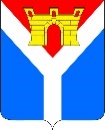 АДМИНИСТРАЦИЯ УСТЬ-ЛАБИНСКОГО ГОРОДСКОГО ПОСЕЛЕНИЯ УСТЬ-ЛАБИНСКОГО РАЙОНАП О С Т А Н О В Л Е Н И Еот 20.02.2023                                                                                                    № 114г. Усть-ЛабинскО внесении изменений в постановление администрации Усть-Лабинского городского поселения Усть-Лабинского района от 29 декабря 2021 г. № 1170«Об утверждении муниципальной программы «Обеспечение безопасности населения»В соответствии с решением Совета Усть-Лабинского городского поселения Усть-Лабинского района от 10 февраля 2023 г. № 2 протокол № 48 
«О бюджете Усть-Лабинского городского поселения Усть-Лабинского района на 2023 год и на плановый период 2024 и 2025 годов» п о с т а н о в л я ю:1. Утвердить изменения в постановление администрации Усть-Лабинского городского поселения Усть-Лабинского района от 29 декабря 2021 г. № 1170 «Об утверждении муниципальной программы «Обеспечение безопасности населения» (с изменениями от 29 декабря 2022 г. № 983) согласно приложению к настоящему постановлению.2. Отделу по вопросам жилищно-коммунального хозяйства и благоустройства администрации Усть-Лабинского городского поселения 
Усть-Лабинского района (Грицай Д. С.) разместить настоящее постановление в государственной автоматизированной системе «Управление» в течение 10 дней со дня подписания.      3. Отделу по общим и организационным вопросам администрации            Усть-Лабинского городского поселения Усть-Лабинского района     (Владимирова М.А.) настоящее постановление разместить на официальном сайте администрации Усть-Лабинского городского поселения Усть-Лабинского района в информационно-телекоммуникационной сети «Интернет».4. Настоящее постановление вступает в силу со дня его подписания.Глава Усть-Лабинского городского поселенияУсть-Лабинского района                                                                 С.А. ГайнюченкоПРИЛОЖЕНИЕ УТВЕРЖДЕНЫпостановлением администрации Усть-Лабинского городского поселения Усть-Лабинского районаот 20.02.2023 г. № 114ИЗМЕНЕНИЯ, вносимые в постановление администрации Усть-Лабинского городского поселения Усть-Лабинского района от 29 декабря 2021 г. № 1170«Об утверждении муниципальной программы «Обеспечение безопасности населения»1. В приложении: позицию «Перечень целевых показателей муниципальной программы» паспорта муниципальной программы «Обеспечение безопасности населения» изложить в следующей редакции:«           »;позицию «Объем финансирования муниципальной программы, тыс. рублей» паспорта муниципальной программы «Обеспечение безопасности населения» изложить в следующей редакции: «            ».2. Приложение 1 к муниципальной программе «Обеспечение безопасности населения» изложить в следующей редакции:«ПРИЛОЖЕНИЕ 1к муниципальной программе«Обеспечение безопасности населения»   Цели, задачи и целевые показатели муниципальной программы«Обеспечение безопасности населения»   ».3. Приложение 2 к муниципальной программе «Обеспечение безопасности населения» изложить в следующей редакции:«ПРИЛОЖЕНИЕ 2			 к муниципальной программе«Обеспечение безопасности населения»  Паспортподпрограммы «Организация мероприятий по гражданской обороне»муниципальной программы«Обеспечение безопасности населения»1. Перечень мероприятий подпрограммыПеречень основных мероприятий подпрограммы:экстренное привлечение необходимых средств в случае возникновения чрезвычайных ситуаций;выполнение работ по техническому обслуживанию оборудования экстренного оповещения;приобретение батареек; восстановление работоспособности радио ретранслятора системы экстренного оповещения населения;приобретение громкоговорителей.Реализация мероприятий производится за счет средств местного бюджета в размере:2022 г. – 270,3 тыс. руб.;2023 г. – 273,0 тыс. руб.;2024 г. – 353,0 тыс. руб.;2025 г. – 353,0 тыс. руб.	Перечень мероприятий подпрограммы изложен в табличной форме в приложении к настоящему Паспорту и в дальнейшем отражается, и корректируется в титульном списке к муниципальной программе, который утверждается отдельным распоряжением администрации Усть-Лабинского городского поселения Усть-Лабинского района.2. Механизм реализации подпрограммыРеализация подпрограммы осуществляется путём выполнения мероприятий в составе, содержании, объёмах и сроках, предусмотренных подпрограммой. Ответственность за выполнение мероприятий лежит на исполнителях мероприятий настоящей подпрограммы.Общее управление подпрограммой осуществляет координатор подпрограммы. Требования координатора подпрограммы являются обязательными.Контроль за выполнением мероприятий подпрограммы осуществляет специалист отдела по вопросам жилищно-коммунального хозяйства и благоустройства администрации Усть-Лабинского городского поселения 
Усть-Лабинского района в результате выезда на место проведения работ.ПРИЛОЖЕНИЕ к подпрограмме «Организация мероприятий по гражданской обороне» муниципальной программы«Обеспечение безопасности населения»   ПЕРЕЧЕНЬмероприятий подпрограммы «Организация мероприятий по гражданской обороне»муниципальной программы«Обеспечение безопасности населения»».4. Приложение 4 к муниципальной программе «Обеспечение безопасности населения» изложить в следующей редакции:«ПРИЛОЖЕНИЕ 4			 к муниципальной программе«Обеспечение безопасности населения»   Паспорт подпрограммы «Обеспечение пожарной безопасности на территории поселения»муниципальной программы«Обеспечение безопасности населения»1. Перечень мероприятий подпрограммыПеречень основных мероприятий подпрограммы:поставка и монтаж пожарных гидрантов;техническое обслуживание пожарных гидрантов ПГ-Н2, расположенных на водопроводных сетях в г. Усть-Лабинске;приобретение координатных табличек для пожарных гидрантов;приобретение и монтаж автономных пожарных извещателей;приобретение и монтаж новых пожарных гидрантов;Реализация мероприятий производится за счет средств местного бюджета в размере:2022 г. – 491,5 тыс. руб.;2023 г. – 680,0 тыс. руб.;2024 г. – 600,0 тыс. руб.;2025 г. – 600,0 тыс. руб.	Перечень мероприятий подпрограммы изложен в табличной форме в приложении к настоящему Паспорту и в дальнейшем отражается, и корректируется в титульном списке к муниципальной программе, который утверждается отдельным распоряжением администрации Усть-Лабинского городского поселения Усть-Лабинского района.2. Механизм реализации подпрограммыРеализация подпрограммы осуществляется путём выполнения мероприятий в составе, содержании, объёмах и сроках, предусмотренных подпрограммой. Ответственность за выполнение мероприятий лежит на исполнителях мероприятий программ настоящей подпрограммы.Общее управление подпрограммой осуществляет координатор подпрограммы. Требования координатора подпрограммы являются обязательными.Контроль за выполнением мероприятий подпрограммы осуществляет специалист отдела по вопросам жилищно-коммунального хозяйства и благоустройства администрации Усть-Лабинского городского поселения 
Усть-Лабинского района в результате выезда на место проведения работ.ПРИЛОЖЕНИЕ к подпрограмме «Обеспечение пожарной безопасности на территории поселения» муниципальной программы«Обеспечение безопасности населения»   ПЕРЕЧЕНЬмероприятий подпрограммы«Обеспечение пожарной безопасности на территории поселения»муниципальной программы«Обеспечение безопасности населения»            											   ».5. Приложение 5 к муниципальной программе «Обеспечение безопасности населения» изложить в следующей редакции:«ПРИЛОЖЕНИЕ №5			 к муниципальной программе «Обеспечение безопасности    населения»   Паспортподпрограммы «Укрепление правопорядка, профилактика правонарушений, усиление борьбы с преступностью»муниципальной программы«Обеспечение безопасности населения»1. Перечень мероприятий подпрограммыПеречень основных мероприятий подпрограммы:техническое обслуживание систем видеонаблюдения;приобретение и монтаж видеокамер в местах массового пребывания людей;приобретение и монтаж оборудования для организации радиосвязи.Реализация мероприятий производится за счет средств местного бюджета в размере:2022 г. – 160,0 тыс. руб.;2023 г. – 500,0 тыс. руб.;2024 г. – 100,0 тыс. руб.;2025 г. – 100,0 тыс. руб.	Перечень мероприятий подпрограммы изложен в табличной форме в приложении к настоящему Паспорту и в дальнейшем отражается, и корректируется в титульном списке к муниципальной программе, который утверждается отдельным распоряжением администрации Усть-Лабинского городского поселения Усть-Лабинского района.2. Механизм реализации подпрограммыРеализация подпрограммы осуществляется путём выполнения мероприятий в составе, содержании, объёмах и сроках, предусмотренных подпрограммой. Ответственность за выполнение мероприятий лежит на исполнителях мероприятий программ настоящей подпрограммы.Общее управление подпрограммой осуществляет координатор подпрограммы. Требования координатора подпрограммы являются обязательными.Контроль за выполнением мероприятий подпрограммы осуществляет специалист отдела по вопросам жилищно-коммунального хозяйства и благоустройства администрации Усть-Лабинского городского поселения 
Усть-Лабинского района в результате выезда на место проведения работ.ПРИЛОЖЕНИЕ к подпрограмме «Укрепление правопорядка, профилактика правонарушений, усиление борьбы с преступностью» муниципальной программы «Обеспечение безопасности населения»   ПЕРЕЧЕНЬмероприятий подпрограммы«Укрепление правопорядка, профилактика правонарушений, усиление борьбы с преступностью»муниципальной программы«Обеспечение безопасности населения»													   ».6) приложение 9 к муниципальной программе «Обеспечение безопасности населения» изложить в следующей редакции:«ПРИЛОЖЕНИЕ 9  к муниципальной программе  «Обеспечение безопасности населения»ПЕРЕЧЕНЬосновных мероприятий муниципальной программы«Обеспечение безопасности населения»».Начальник отдела по вопросамжилищно-коммунального хозяйстваи благоустройства администрацииУсть-Лабинского городского поселенияУсть-Лабинского района						          Д . С. ГрицайПеречень целевых показателей муниципальной программы Экстренное привлечение необходимых средств в случае возникновения чрезвычайных ситуаций;Выполнение работ по техническому обслуживанию оборудования экстренного оповещения;Изготовление печатной продукции;Изготовление тематической печатной продукции;Передача полномочий на содержание и организацию деятельности единой дежурно-диспетчерской службы на территории Усть-Лабинского городского поселения;Поставка и монтаж пожарных гидрантов;Техническое обслуживание пожарных гидрантов ПГ-Н2, расположенных на водопроводных сетях г. Усть-Лабинска;Техническое обслуживание систем автономного наружного видеонаблюдения;Техническое обслуживание систем видеонаблюдения;Оказание телематических услуг связи и услуг связи по передаче данных систем видеонаблюдения Усть-Лабинского городского поселения;Изготовление информационных щитов;Передача полномочий на содержание и организацию деятельности аварийно-спасательных служб и (или) аварийно-спасательных формирований;Установка камер видеонаблюдения на благоустраиваемой общественной территории по ул. Агаркова от ул. Ободовского до ул. Красной;Установка камер видеонаблюдения на благоустраиваемой парковой зоне озера Копытце;Установка камер видеонаблюдения в Городском парке культуры и отдыха по адресу: ул. Ленина, 17;Приобретение и установка коммутатора;Приобретение координатных табличек для пожарных гидрантов;Приобретение батареек;Подключение узла учета;Приобретение громкоговорителей;Восстановление работоспособности радио ретранслятора системы экстренного оповещения;Приобретение и монтаж видеокамер в местах массового пребывания людей;Приобретение и монтаж автономных пожарных извещателей;Приобретение и монтаж новых пожарных гидрантов;Приобретение и монтаж оборудования для организации радиосвязи.Объем финансирования муниципальной программы, тыс. рублей всегов разрезе источников финансированияв разрезе источников финансированияв разрезе источников финансированияв разрезе источников финансированияГоды реализациивсегофедеральный бюджеткраевой бюджетместный бюджетвнебюджетные источники20228017,90,00,08017,90,020235157,40,00,05157,40,020244487,10,00,04487,10,020254487,10,00,04487,10,0Всего22149,50,00,022149,50,0расходы, связанные с реализацией проектов или программрасходы, связанные с реализацией проектов или программрасходы, связанные с реализацией проектов или программрасходы, связанные с реализацией проектов или программрасходы, связанные с реализацией проектов или программрасходы, связанные с реализацией проектов или программ20228017,90,00,08017,90,020235157,40,00,05157,40,020244487,10,00,04487,10,020254487,10,00,04487,10,0Всего22149,50,00,022149,50,0№п/пНаименование целевого показателяЕдиница измеренияСтатус*Значение показателейЗначение показателейЗначение показателейЗначение показателей№п/пНаименование целевого показателяЕдиница измеренияСтатус*2022 2023 2024 2025 123456781Муниципальная программа «Обеспечение безопасности населения»Муниципальная программа «Обеспечение безопасности населения»Муниципальная программа «Обеспечение безопасности населения»Муниципальная программа «Обеспечение безопасности населения»Муниципальная программа «Обеспечение безопасности населения»Муниципальная программа «Обеспечение безопасности населения»Муниципальная программа «Обеспечение безопасности населения»Цели: 1. Повышение эффективности информационного обеспечения системы мониторинга и прогнозирования чрезвычайных ситуаций, а также населения в местах массового пребывания людей2. Снижение рисков чрезвычайных ситуаций, повышение безопасности населения и территории Усть-Лабинского городского поселения Усть-Лабинского района от угроз природного и техногенного характера3. Повышение уровня защищённости населения и объектов экономики от пожаров4. Укрепление правопорядка, профилактика правонарушений.5. Повышение уровня безопасности   от угроз терроризма   и   экстремизма в поселении, предупреждение и пресечение распространения террористической и экстремистской идеологии6. Безопасность населения на водных объектах7. Реализация на территории Усть-Лабинского городского поселения Усть-Лабинского района единой государственной политики в области гражданской обороны, защиты населения и территории, а так же решения задач по оказанию оперативной помощи населению при авариях и катастрофахЦели: 1. Повышение эффективности информационного обеспечения системы мониторинга и прогнозирования чрезвычайных ситуаций, а также населения в местах массового пребывания людей2. Снижение рисков чрезвычайных ситуаций, повышение безопасности населения и территории Усть-Лабинского городского поселения Усть-Лабинского района от угроз природного и техногенного характера3. Повышение уровня защищённости населения и объектов экономики от пожаров4. Укрепление правопорядка, профилактика правонарушений.5. Повышение уровня безопасности   от угроз терроризма   и   экстремизма в поселении, предупреждение и пресечение распространения террористической и экстремистской идеологии6. Безопасность населения на водных объектах7. Реализация на территории Усть-Лабинского городского поселения Усть-Лабинского района единой государственной политики в области гражданской обороны, защиты населения и территории, а так же решения задач по оказанию оперативной помощи населению при авариях и катастрофахЦели: 1. Повышение эффективности информационного обеспечения системы мониторинга и прогнозирования чрезвычайных ситуаций, а также населения в местах массового пребывания людей2. Снижение рисков чрезвычайных ситуаций, повышение безопасности населения и территории Усть-Лабинского городского поселения Усть-Лабинского района от угроз природного и техногенного характера3. Повышение уровня защищённости населения и объектов экономики от пожаров4. Укрепление правопорядка, профилактика правонарушений.5. Повышение уровня безопасности   от угроз терроризма   и   экстремизма в поселении, предупреждение и пресечение распространения террористической и экстремистской идеологии6. Безопасность населения на водных объектах7. Реализация на территории Усть-Лабинского городского поселения Усть-Лабинского района единой государственной политики в области гражданской обороны, защиты населения и территории, а так же решения задач по оказанию оперативной помощи населению при авариях и катастрофахЦели: 1. Повышение эффективности информационного обеспечения системы мониторинга и прогнозирования чрезвычайных ситуаций, а также населения в местах массового пребывания людей2. Снижение рисков чрезвычайных ситуаций, повышение безопасности населения и территории Усть-Лабинского городского поселения Усть-Лабинского района от угроз природного и техногенного характера3. Повышение уровня защищённости населения и объектов экономики от пожаров4. Укрепление правопорядка, профилактика правонарушений.5. Повышение уровня безопасности   от угроз терроризма   и   экстремизма в поселении, предупреждение и пресечение распространения террористической и экстремистской идеологии6. Безопасность населения на водных объектах7. Реализация на территории Усть-Лабинского городского поселения Усть-Лабинского района единой государственной политики в области гражданской обороны, защиты населения и территории, а так же решения задач по оказанию оперативной помощи населению при авариях и катастрофахЦели: 1. Повышение эффективности информационного обеспечения системы мониторинга и прогнозирования чрезвычайных ситуаций, а также населения в местах массового пребывания людей2. Снижение рисков чрезвычайных ситуаций, повышение безопасности населения и территории Усть-Лабинского городского поселения Усть-Лабинского района от угроз природного и техногенного характера3. Повышение уровня защищённости населения и объектов экономики от пожаров4. Укрепление правопорядка, профилактика правонарушений.5. Повышение уровня безопасности   от угроз терроризма   и   экстремизма в поселении, предупреждение и пресечение распространения террористической и экстремистской идеологии6. Безопасность населения на водных объектах7. Реализация на территории Усть-Лабинского городского поселения Усть-Лабинского района единой государственной политики в области гражданской обороны, защиты населения и территории, а так же решения задач по оказанию оперативной помощи населению при авариях и катастрофахЦели: 1. Повышение эффективности информационного обеспечения системы мониторинга и прогнозирования чрезвычайных ситуаций, а также населения в местах массового пребывания людей2. Снижение рисков чрезвычайных ситуаций, повышение безопасности населения и территории Усть-Лабинского городского поселения Усть-Лабинского района от угроз природного и техногенного характера3. Повышение уровня защищённости населения и объектов экономики от пожаров4. Укрепление правопорядка, профилактика правонарушений.5. Повышение уровня безопасности   от угроз терроризма   и   экстремизма в поселении, предупреждение и пресечение распространения террористической и экстремистской идеологии6. Безопасность населения на водных объектах7. Реализация на территории Усть-Лабинского городского поселения Усть-Лабинского района единой государственной политики в области гражданской обороны, защиты населения и территории, а так же решения задач по оказанию оперативной помощи населению при авариях и катастрофахЦели: 1. Повышение эффективности информационного обеспечения системы мониторинга и прогнозирования чрезвычайных ситуаций, а также населения в местах массового пребывания людей2. Снижение рисков чрезвычайных ситуаций, повышение безопасности населения и территории Усть-Лабинского городского поселения Усть-Лабинского района от угроз природного и техногенного характера3. Повышение уровня защищённости населения и объектов экономики от пожаров4. Укрепление правопорядка, профилактика правонарушений.5. Повышение уровня безопасности   от угроз терроризма   и   экстремизма в поселении, предупреждение и пресечение распространения террористической и экстремистской идеологии6. Безопасность населения на водных объектах7. Реализация на территории Усть-Лабинского городского поселения Усть-Лабинского района единой государственной политики в области гражданской обороны, защиты населения и территории, а так же решения задач по оказанию оперативной помощи населению при авариях и катастрофахЗадачи:1. Подготовка населения и организаций к действиям в ЧС в мирное и военное время, развитие и эксплуатация системы оповещения на территории поселения2. Проведение комплекса мероприятий по предупреждению и ликвидации последствий чрезвычайных ситуаций природного и техногенного характера, повышение уровня защиты населения3. Обеспечение первичных мер пожарной безопасности4. Снижение уровня преступности, укрепление правопорядка на территории Усть-Лабинского городского поселения Усть-Лабинского района, пропаганда и информирование населения в области профилактики правонарушений5. Совершенствование системы профилактических мер, направленных на противодействие  терроризму, устранение предпосылок  и  условий возникновения террористических и экстремистских проявлений6. Обеспечение безопасности людей на водных объектах для предотвращения гибели людей на водных объектах в летний и зимний период7. Прием и обработка сообщений о чрезвычайных (аварийных, кризисных) ситуациях , нарушениях общественного порядка, террористических и асоциальных проявлениях, оказание справочно- консультативной помощи населению и организациям по вопросам реагирования на происшествия, аварийно-спасательные и поисковые работыЗадачи:1. Подготовка населения и организаций к действиям в ЧС в мирное и военное время, развитие и эксплуатация системы оповещения на территории поселения2. Проведение комплекса мероприятий по предупреждению и ликвидации последствий чрезвычайных ситуаций природного и техногенного характера, повышение уровня защиты населения3. Обеспечение первичных мер пожарной безопасности4. Снижение уровня преступности, укрепление правопорядка на территории Усть-Лабинского городского поселения Усть-Лабинского района, пропаганда и информирование населения в области профилактики правонарушений5. Совершенствование системы профилактических мер, направленных на противодействие  терроризму, устранение предпосылок  и  условий возникновения террористических и экстремистских проявлений6. Обеспечение безопасности людей на водных объектах для предотвращения гибели людей на водных объектах в летний и зимний период7. Прием и обработка сообщений о чрезвычайных (аварийных, кризисных) ситуациях , нарушениях общественного порядка, террористических и асоциальных проявлениях, оказание справочно- консультативной помощи населению и организациям по вопросам реагирования на происшествия, аварийно-спасательные и поисковые работыЗадачи:1. Подготовка населения и организаций к действиям в ЧС в мирное и военное время, развитие и эксплуатация системы оповещения на территории поселения2. Проведение комплекса мероприятий по предупреждению и ликвидации последствий чрезвычайных ситуаций природного и техногенного характера, повышение уровня защиты населения3. Обеспечение первичных мер пожарной безопасности4. Снижение уровня преступности, укрепление правопорядка на территории Усть-Лабинского городского поселения Усть-Лабинского района, пропаганда и информирование населения в области профилактики правонарушений5. Совершенствование системы профилактических мер, направленных на противодействие  терроризму, устранение предпосылок  и  условий возникновения террористических и экстремистских проявлений6. Обеспечение безопасности людей на водных объектах для предотвращения гибели людей на водных объектах в летний и зимний период7. Прием и обработка сообщений о чрезвычайных (аварийных, кризисных) ситуациях , нарушениях общественного порядка, террористических и асоциальных проявлениях, оказание справочно- консультативной помощи населению и организациям по вопросам реагирования на происшествия, аварийно-спасательные и поисковые работыЗадачи:1. Подготовка населения и организаций к действиям в ЧС в мирное и военное время, развитие и эксплуатация системы оповещения на территории поселения2. Проведение комплекса мероприятий по предупреждению и ликвидации последствий чрезвычайных ситуаций природного и техногенного характера, повышение уровня защиты населения3. Обеспечение первичных мер пожарной безопасности4. Снижение уровня преступности, укрепление правопорядка на территории Усть-Лабинского городского поселения Усть-Лабинского района, пропаганда и информирование населения в области профилактики правонарушений5. Совершенствование системы профилактических мер, направленных на противодействие  терроризму, устранение предпосылок  и  условий возникновения террористических и экстремистских проявлений6. Обеспечение безопасности людей на водных объектах для предотвращения гибели людей на водных объектах в летний и зимний период7. Прием и обработка сообщений о чрезвычайных (аварийных, кризисных) ситуациях , нарушениях общественного порядка, террористических и асоциальных проявлениях, оказание справочно- консультативной помощи населению и организациям по вопросам реагирования на происшествия, аварийно-спасательные и поисковые работыЗадачи:1. Подготовка населения и организаций к действиям в ЧС в мирное и военное время, развитие и эксплуатация системы оповещения на территории поселения2. Проведение комплекса мероприятий по предупреждению и ликвидации последствий чрезвычайных ситуаций природного и техногенного характера, повышение уровня защиты населения3. Обеспечение первичных мер пожарной безопасности4. Снижение уровня преступности, укрепление правопорядка на территории Усть-Лабинского городского поселения Усть-Лабинского района, пропаганда и информирование населения в области профилактики правонарушений5. Совершенствование системы профилактических мер, направленных на противодействие  терроризму, устранение предпосылок  и  условий возникновения террористических и экстремистских проявлений6. Обеспечение безопасности людей на водных объектах для предотвращения гибели людей на водных объектах в летний и зимний период7. Прием и обработка сообщений о чрезвычайных (аварийных, кризисных) ситуациях , нарушениях общественного порядка, террористических и асоциальных проявлениях, оказание справочно- консультативной помощи населению и организациям по вопросам реагирования на происшествия, аварийно-спасательные и поисковые работыЗадачи:1. Подготовка населения и организаций к действиям в ЧС в мирное и военное время, развитие и эксплуатация системы оповещения на территории поселения2. Проведение комплекса мероприятий по предупреждению и ликвидации последствий чрезвычайных ситуаций природного и техногенного характера, повышение уровня защиты населения3. Обеспечение первичных мер пожарной безопасности4. Снижение уровня преступности, укрепление правопорядка на территории Усть-Лабинского городского поселения Усть-Лабинского района, пропаганда и информирование населения в области профилактики правонарушений5. Совершенствование системы профилактических мер, направленных на противодействие  терроризму, устранение предпосылок  и  условий возникновения террористических и экстремистских проявлений6. Обеспечение безопасности людей на водных объектах для предотвращения гибели людей на водных объектах в летний и зимний период7. Прием и обработка сообщений о чрезвычайных (аварийных, кризисных) ситуациях , нарушениях общественного порядка, террористических и асоциальных проявлениях, оказание справочно- консультативной помощи населению и организациям по вопросам реагирования на происшествия, аварийно-спасательные и поисковые работыЗадачи:1. Подготовка населения и организаций к действиям в ЧС в мирное и военное время, развитие и эксплуатация системы оповещения на территории поселения2. Проведение комплекса мероприятий по предупреждению и ликвидации последствий чрезвычайных ситуаций природного и техногенного характера, повышение уровня защиты населения3. Обеспечение первичных мер пожарной безопасности4. Снижение уровня преступности, укрепление правопорядка на территории Усть-Лабинского городского поселения Усть-Лабинского района, пропаганда и информирование населения в области профилактики правонарушений5. Совершенствование системы профилактических мер, направленных на противодействие  терроризму, устранение предпосылок  и  условий возникновения террористических и экстремистских проявлений6. Обеспечение безопасности людей на водных объектах для предотвращения гибели людей на водных объектах в летний и зимний период7. Прием и обработка сообщений о чрезвычайных (аварийных, кризисных) ситуациях , нарушениях общественного порядка, террористических и асоциальных проявлениях, оказание справочно- консультативной помощи населению и организациям по вопросам реагирования на происшествия, аварийно-спасательные и поисковые работы1.1Изготовление печатной продукции шт.310001000100010001.2Экстренное привлечение необходимых средств в случае возникновения чрезвычайных ситуацийшт.311111.3Выполнение работ по техническому обслуживанию систем экстренного оповещения шт.322251.4Передача полномочий на содержание и организацию деятельности Единой дежурно-диспетчерской службы чел.311111.5Передача полномочий на содержание и организацию деятельности аварийно-спасательных служб и формированийчел.311111.6Поставка и монтаж пожарных гидрантовшт.355551.7Техническое обслуживание пожарных гидрантов ПГ-2, расположенных на водопроводных сетях в г. Усть-Лабинскешт.3151515151.8Техническое обслуживание систем автономного наружного видеонаблюденияшт.303331.9Техническое обслуживание систем  видеонаблюденияшт.3151515151.10Оказание телематических услуг связи по передаче данных систем видеонаблюдения Усть-Лабинского городского поселения (АПК Безопасный город)шт.394359121.11Изготовление тематической печатной продукции шт.310001000100010001.12Изготовление информационных щитов     шт.333331.13Установка камер видеонаблюдения на благоустраиваемой общественной территории по ул. Агаркова от ул. Ободовского до ул. Краснойшт.390001.14Установка камер видеонаблюдения на благоустраиваемой парковой зоне озера Копытцешт.3250001.15Установка камер видеонаблюдения в Городском парке культуры и отдыха по адресу: ул. Ленина, 17шт.390001.16Приобретение и установка коммутаторашт.320001.17Приобретение координатных табличек для пожарных гидрантовшт.3104545451.18Приобретение батареекшт.381212121.19Подключение узла учета шт.310001.20Восстановление работоспособности радио ретранслятора системы экстренного оповещенияшт.310001.21Приобретение громкоговорителейшт.370001.22Приобретение и монтаж видеокамер в местах массового пребывания людейшт.330001.23Приобретение и монтаж автономных пожарных извещателейшт.306868681.24Приобретение и монтаж новых пожарных гидрантовшт.302221.25Приобретение и монтаж оборудования для организации радиосвязишт.301000 2.1Подпрограмма №1 «Организация мероприятий по гражданской обороне»Подпрограмма №1 «Организация мероприятий по гражданской обороне»Подпрограмма №1 «Организация мероприятий по гражданской обороне»Подпрограмма №1 «Организация мероприятий по гражданской обороне»Подпрограмма №1 «Организация мероприятий по гражданской обороне»Подпрограмма №1 «Организация мероприятий по гражданской обороне»Подпрограмма №1 «Организация мероприятий по гражданской обороне»Цель: Повышение эффективности информационного обеспечения системы мониторинга и прогнозирования чрезвычайных ситуаций, а также населения в местах массового пребывания людейЦель: Повышение эффективности информационного обеспечения системы мониторинга и прогнозирования чрезвычайных ситуаций, а также населения в местах массового пребывания людейЦель: Повышение эффективности информационного обеспечения системы мониторинга и прогнозирования чрезвычайных ситуаций, а также населения в местах массового пребывания людейЦель: Повышение эффективности информационного обеспечения системы мониторинга и прогнозирования чрезвычайных ситуаций, а также населения в местах массового пребывания людейЦель: Повышение эффективности информационного обеспечения системы мониторинга и прогнозирования чрезвычайных ситуаций, а также населения в местах массового пребывания людейЦель: Повышение эффективности информационного обеспечения системы мониторинга и прогнозирования чрезвычайных ситуаций, а также населения в местах массового пребывания людейЦель: Повышение эффективности информационного обеспечения системы мониторинга и прогнозирования чрезвычайных ситуаций, а также населения в местах массового пребывания людейЗадача: Подготовка населения и организаций к действиям в ЧС в мирное и военное время, развитие и эксплуатация системы оповещения на территории поселенияЗадача: Подготовка населения и организаций к действиям в ЧС в мирное и военное время, развитие и эксплуатация системы оповещения на территории поселенияЗадача: Подготовка населения и организаций к действиям в ЧС в мирное и военное время, развитие и эксплуатация системы оповещения на территории поселенияЗадача: Подготовка населения и организаций к действиям в ЧС в мирное и военное время, развитие и эксплуатация системы оповещения на территории поселенияЗадача: Подготовка населения и организаций к действиям в ЧС в мирное и военное время, развитие и эксплуатация системы оповещения на территории поселенияЗадача: Подготовка населения и организаций к действиям в ЧС в мирное и военное время, развитие и эксплуатация системы оповещения на территории поселенияЗадача: Подготовка населения и организаций к действиям в ЧС в мирное и военное время, развитие и эксплуатация системы оповещения на территории поселения2.1.1Выполнение работ по техническому обслуживанию оборудования экстренного оповещенияшт.322252.1.2Экстренное привлечение необходимых средств в случае возникновения чрезвычайных ситуацийшт.311112.1.3Приобретение батареекшт.381212122.1.4Приобретение громкоговорителейшт.370002.5.5Восстановление работоспособности радиоретранслятора системы экстренного оповещенияшт.210002.2.Подпрограмма №2 «Снижение рисков и смягчение последствий чрезвычайных ситуаций природного и техногенного характера»Подпрограмма №2 «Снижение рисков и смягчение последствий чрезвычайных ситуаций природного и техногенного характера»Подпрограмма №2 «Снижение рисков и смягчение последствий чрезвычайных ситуаций природного и техногенного характера»Подпрограмма №2 «Снижение рисков и смягчение последствий чрезвычайных ситуаций природного и техногенного характера»Подпрограмма №2 «Снижение рисков и смягчение последствий чрезвычайных ситуаций природного и техногенного характера»Подпрограмма №2 «Снижение рисков и смягчение последствий чрезвычайных ситуаций природного и техногенного характера»Подпрограмма №2 «Снижение рисков и смягчение последствий чрезвычайных ситуаций природного и техногенного характера»Цель: Снижение рисков чрезвычайных ситуаций, повышение безопасности населения и территории Усть-Лабинского городского поселения Усть-Лабинского района от угроз природного и техногенного характераЦель: Снижение рисков чрезвычайных ситуаций, повышение безопасности населения и территории Усть-Лабинского городского поселения Усть-Лабинского района от угроз природного и техногенного характераЦель: Снижение рисков чрезвычайных ситуаций, повышение безопасности населения и территории Усть-Лабинского городского поселения Усть-Лабинского района от угроз природного и техногенного характераЦель: Снижение рисков чрезвычайных ситуаций, повышение безопасности населения и территории Усть-Лабинского городского поселения Усть-Лабинского района от угроз природного и техногенного характераЦель: Снижение рисков чрезвычайных ситуаций, повышение безопасности населения и территории Усть-Лабинского городского поселения Усть-Лабинского района от угроз природного и техногенного характераЦель: Снижение рисков чрезвычайных ситуаций, повышение безопасности населения и территории Усть-Лабинского городского поселения Усть-Лабинского района от угроз природного и техногенного характераЦель: Снижение рисков чрезвычайных ситуаций, повышение безопасности населения и территории Усть-Лабинского городского поселения Усть-Лабинского района от угроз природного и техногенного характераЗадача: Проведение комплекса мероприятий по предупреждению и ликвидации последствий чрезвычайных ситуаций природного и техногенного характера, повышение уровня защиты населенияЗадача: Проведение комплекса мероприятий по предупреждению и ликвидации последствий чрезвычайных ситуаций природного и техногенного характера, повышение уровня защиты населенияЗадача: Проведение комплекса мероприятий по предупреждению и ликвидации последствий чрезвычайных ситуаций природного и техногенного характера, повышение уровня защиты населенияЗадача: Проведение комплекса мероприятий по предупреждению и ликвидации последствий чрезвычайных ситуаций природного и техногенного характера, повышение уровня защиты населенияЗадача: Проведение комплекса мероприятий по предупреждению и ликвидации последствий чрезвычайных ситуаций природного и техногенного характера, повышение уровня защиты населенияЗадача: Проведение комплекса мероприятий по предупреждению и ликвидации последствий чрезвычайных ситуаций природного и техногенного характера, повышение уровня защиты населенияЗадача: Проведение комплекса мероприятий по предупреждению и ликвидации последствий чрезвычайных ситуаций природного и техногенного характера, повышение уровня защиты населения2.2.1Изготовление печатной продукциишт.31000100010001002.2.2Передача полномочий на содержание и организацию деятельности Единой дежурно-диспетчерской службы на территории Усть-Лабинского городского поселениячел.311112.3Подпрограмма №3 «Обеспечение пожарной безопасности на территории поселения»Подпрограмма №3 «Обеспечение пожарной безопасности на территории поселения»Подпрограмма №3 «Обеспечение пожарной безопасности на территории поселения»Подпрограмма №3 «Обеспечение пожарной безопасности на территории поселения»Подпрограмма №3 «Обеспечение пожарной безопасности на территории поселения»Подпрограмма №3 «Обеспечение пожарной безопасности на территории поселения»Подпрограмма №3 «Обеспечение пожарной безопасности на территории поселения»Цель: Повышение уровня защищённости населения и объектов экономики от пожаровЦель: Повышение уровня защищённости населения и объектов экономики от пожаровЦель: Повышение уровня защищённости населения и объектов экономики от пожаровЦель: Повышение уровня защищённости населения и объектов экономики от пожаровЦель: Повышение уровня защищённости населения и объектов экономики от пожаровЦель: Повышение уровня защищённости населения и объектов экономики от пожаровЦель: Повышение уровня защищённости населения и объектов экономики от пожаровЗадача: Обеспечение первичных мер пожарной безопасностиЗадача: Обеспечение первичных мер пожарной безопасностиЗадача: Обеспечение первичных мер пожарной безопасностиЗадача: Обеспечение первичных мер пожарной безопасностиЗадача: Обеспечение первичных мер пожарной безопасностиЗадача: Обеспечение первичных мер пожарной безопасностиЗадача: Обеспечение первичных мер пожарной безопасности2.3.1Поставка и монтаж пожарных гидрантовшт.355552.3.2Техническое обслуживание пожарных гидрантов ПГ-2, расположенных на водопроводных сетях в г. Усть-Лабинскешт.3151515152.3.3Приобретение координатных табличек для пожарных гидрантовшт.3104545452.3.4Приобретение и монтаж автономных пожарных извещателейшт.306868682.3.5Приобретение и монтаж новых пожарных гидрантовшт.302222.4Подпрограмма №4 «Укрепление правопорядка, профилактика правонарушений, усиление борьбы с преступностью»Подпрограмма №4 «Укрепление правопорядка, профилактика правонарушений, усиление борьбы с преступностью»Подпрограмма №4 «Укрепление правопорядка, профилактика правонарушений, усиление борьбы с преступностью»Подпрограмма №4 «Укрепление правопорядка, профилактика правонарушений, усиление борьбы с преступностью»Подпрограмма №4 «Укрепление правопорядка, профилактика правонарушений, усиление борьбы с преступностью»Подпрограмма №4 «Укрепление правопорядка, профилактика правонарушений, усиление борьбы с преступностью»Подпрограмма №4 «Укрепление правопорядка, профилактика правонарушений, усиление борьбы с преступностью»Цель: Укрепление правопорядка, профилактика правонарушений.Цель: Укрепление правопорядка, профилактика правонарушений.Цель: Укрепление правопорядка, профилактика правонарушений.Цель: Укрепление правопорядка, профилактика правонарушений.Цель: Укрепление правопорядка, профилактика правонарушений.Цель: Укрепление правопорядка, профилактика правонарушений.Цель: Укрепление правопорядка, профилактика правонарушений.Задача: Снижение уровня преступности, укрепление правопорядка на территории Усть-Лабинского городского поселения Усть-Лабинского района, пропаганда и информирование населения в области профилактики правонарушенийЗадача: Снижение уровня преступности, укрепление правопорядка на территории Усть-Лабинского городского поселения Усть-Лабинского района, пропаганда и информирование населения в области профилактики правонарушенийЗадача: Снижение уровня преступности, укрепление правопорядка на территории Усть-Лабинского городского поселения Усть-Лабинского района, пропаганда и информирование населения в области профилактики правонарушенийЗадача: Снижение уровня преступности, укрепление правопорядка на территории Усть-Лабинского городского поселения Усть-Лабинского района, пропаганда и информирование населения в области профилактики правонарушенийЗадача: Снижение уровня преступности, укрепление правопорядка на территории Усть-Лабинского городского поселения Усть-Лабинского района, пропаганда и информирование населения в области профилактики правонарушенийЗадача: Снижение уровня преступности, укрепление правопорядка на территории Усть-Лабинского городского поселения Усть-Лабинского района, пропаганда и информирование населения в области профилактики правонарушенийЗадача: Снижение уровня преступности, укрепление правопорядка на территории Усть-Лабинского городского поселения Усть-Лабинского района, пропаганда и информирование населения в области профилактики правонарушений2.4.1Техническое обслуживание систем  видеонаблюденияшт.3151515152.4.2Приобретение и монтаж видеокамер в местах массового пребывания людейшт.330002.4.3Приобретение и монтаж оборудования для организации радиосвязишт.3010002.5Подпрограмма №5 «Профилактика терроризма и экстремизма в поселении»Подпрограмма №5 «Профилактика терроризма и экстремизма в поселении»Подпрограмма №5 «Профилактика терроризма и экстремизма в поселении»Подпрограмма №5 «Профилактика терроризма и экстремизма в поселении»Подпрограмма №5 «Профилактика терроризма и экстремизма в поселении»Подпрограмма №5 «Профилактика терроризма и экстремизма в поселении»Подпрограмма №5 «Профилактика терроризма и экстремизма в поселении»Цель: Повышение уровня безопасности   от угроз  терроризма   и   экстремизма в поселении, предупреждение  и  пресечение распространения террористической  и  экстремистской идеологииЦель: Повышение уровня безопасности   от угроз  терроризма   и   экстремизма в поселении, предупреждение  и  пресечение распространения террористической  и  экстремистской идеологииЦель: Повышение уровня безопасности   от угроз  терроризма   и   экстремизма в поселении, предупреждение  и  пресечение распространения террористической  и  экстремистской идеологииЦель: Повышение уровня безопасности   от угроз  терроризма   и   экстремизма в поселении, предупреждение  и  пресечение распространения террористической  и  экстремистской идеологииЦель: Повышение уровня безопасности   от угроз  терроризма   и   экстремизма в поселении, предупреждение  и  пресечение распространения террористической  и  экстремистской идеологииЦель: Повышение уровня безопасности   от угроз  терроризма   и   экстремизма в поселении, предупреждение  и  пресечение распространения террористической  и  экстремистской идеологииЦель: Повышение уровня безопасности   от угроз  терроризма   и   экстремизма в поселении, предупреждение  и  пресечение распространения террористической  и  экстремистской идеологииЗадача: Совершенствование системы профилактических мер, направленных на противодействие  терроризму, устранение предпосылок  и  условий возникновения террористических и экстремистских проявленийЗадача: Совершенствование системы профилактических мер, направленных на противодействие  терроризму, устранение предпосылок  и  условий возникновения террористических и экстремистских проявленийЗадача: Совершенствование системы профилактических мер, направленных на противодействие  терроризму, устранение предпосылок  и  условий возникновения террористических и экстремистских проявленийЗадача: Совершенствование системы профилактических мер, направленных на противодействие  терроризму, устранение предпосылок  и  условий возникновения террористических и экстремистских проявленийЗадача: Совершенствование системы профилактических мер, направленных на противодействие  терроризму, устранение предпосылок  и  условий возникновения террористических и экстремистских проявленийЗадача: Совершенствование системы профилактических мер, направленных на противодействие  терроризму, устранение предпосылок  и  условий возникновения террористических и экстремистских проявленийЗадача: Совершенствование системы профилактических мер, направленных на противодействие  терроризму, устранение предпосылок  и  условий возникновения террористических и экстремистских проявлений2.5.1Техническое обслуживание систем автономного наружного видеонаблюденияшт.303332.5.2Оказание телематических услуг связи по передаче данных систем видеонаблюдения Усть-Лабинского городского поселения (АПК Безопасный город)шт.394359122.5.3Установка камер видеонаблюдения на благоустраиваемой общественной территории по ул. Агаркова от ул. Ободовского до ул. Краснойшт.390002.5.4Установка камер видеонаблюдения на благоустраиваемой парковой зоне озера Копытцешт.3250002.5.5Установка камер видеонаблюдения в Городском парке культуры и отдыха по адресу: ул. Ленина, 17шт.390002.5.6Приобретение и установка коммутаторашт.320002.5.7Подключение узла учета шт.310002.6Подпрограмма №6 «Обеспечение безопасности людей на водных объектах»Подпрограмма №6 «Обеспечение безопасности людей на водных объектах»Подпрограмма №6 «Обеспечение безопасности людей на водных объектах»Подпрограмма №6 «Обеспечение безопасности людей на водных объектах»Подпрограмма №6 «Обеспечение безопасности людей на водных объектах»Подпрограмма №6 «Обеспечение безопасности людей на водных объектах»Подпрограмма №6 «Обеспечение безопасности людей на водных объектах»Цель: Безопасность населения на водных объектахЦель: Безопасность населения на водных объектахЦель: Безопасность населения на водных объектахЦель: Безопасность населения на водных объектахЦель: Безопасность населения на водных объектахЦель: Безопасность населения на водных объектахЦель: Безопасность населения на водных объектахЗадача: Обеспечение безопасности людей на водных объектах для предотвращения гибели людей на водных объектах в летний и зимний периодЗадача: Обеспечение безопасности людей на водных объектах для предотвращения гибели людей на водных объектах в летний и зимний периодЗадача: Обеспечение безопасности людей на водных объектах для предотвращения гибели людей на водных объектах в летний и зимний периодЗадача: Обеспечение безопасности людей на водных объектах для предотвращения гибели людей на водных объектах в летний и зимний периодЗадача: Обеспечение безопасности людей на водных объектах для предотвращения гибели людей на водных объектах в летний и зимний периодЗадача: Обеспечение безопасности людей на водных объектах для предотвращения гибели людей на водных объектах в летний и зимний периодЗадача: Обеспечение безопасности людей на водных объектах для предотвращения гибели людей на водных объектах в летний и зимний период2.6.1Изготовление печатной продукциишт.310001000100010002.6.2Изготовление стационарных информационных щитов шт.333332.7Подпрограмма №7 «Поисковые и аварийно-спасательные учреждения»Подпрограмма №7 «Поисковые и аварийно-спасательные учреждения»Подпрограмма №7 «Поисковые и аварийно-спасательные учреждения»Подпрограмма №7 «Поисковые и аварийно-спасательные учреждения»Подпрограмма №7 «Поисковые и аварийно-спасательные учреждения»Подпрограмма №7 «Поисковые и аварийно-спасательные учреждения»Подпрограмма №7 «Поисковые и аварийно-спасательные учреждения»Цель: Реализация на территории Усть-Лабинского городского поселения Усть-Лабинского района единой государственной политики в области гражданской обороны, защиты населения и территории, а так же решения задач по оказанию оперативной помощи населению при авариях и катастрофахЦель: Реализация на территории Усть-Лабинского городского поселения Усть-Лабинского района единой государственной политики в области гражданской обороны, защиты населения и территории, а так же решения задач по оказанию оперативной помощи населению при авариях и катастрофахЦель: Реализация на территории Усть-Лабинского городского поселения Усть-Лабинского района единой государственной политики в области гражданской обороны, защиты населения и территории, а так же решения задач по оказанию оперативной помощи населению при авариях и катастрофахЦель: Реализация на территории Усть-Лабинского городского поселения Усть-Лабинского района единой государственной политики в области гражданской обороны, защиты населения и территории, а так же решения задач по оказанию оперативной помощи населению при авариях и катастрофахЦель: Реализация на территории Усть-Лабинского городского поселения Усть-Лабинского района единой государственной политики в области гражданской обороны, защиты населения и территории, а так же решения задач по оказанию оперативной помощи населению при авариях и катастрофахЦель: Реализация на территории Усть-Лабинского городского поселения Усть-Лабинского района единой государственной политики в области гражданской обороны, защиты населения и территории, а так же решения задач по оказанию оперативной помощи населению при авариях и катастрофахЦель: Реализация на территории Усть-Лабинского городского поселения Усть-Лабинского района единой государственной политики в области гражданской обороны, защиты населения и территории, а так же решения задач по оказанию оперативной помощи населению при авариях и катастрофахЗадача: Прием и обработка сообщений о чрезвычайных (аварийных, кризисных) ситуациях , нарушениях общественного порядка, террористических и асоциальных проявлениях, оказание справочно- консультативной помощи населению и организациям по вопросам реагирования на происшествия, аварийно-спасательные и поисковые работыЗадача: Прием и обработка сообщений о чрезвычайных (аварийных, кризисных) ситуациях , нарушениях общественного порядка, террористических и асоциальных проявлениях, оказание справочно- консультативной помощи населению и организациям по вопросам реагирования на происшествия, аварийно-спасательные и поисковые работыЗадача: Прием и обработка сообщений о чрезвычайных (аварийных, кризисных) ситуациях , нарушениях общественного порядка, террористических и асоциальных проявлениях, оказание справочно- консультативной помощи населению и организациям по вопросам реагирования на происшествия, аварийно-спасательные и поисковые работыЗадача: Прием и обработка сообщений о чрезвычайных (аварийных, кризисных) ситуациях , нарушениях общественного порядка, террористических и асоциальных проявлениях, оказание справочно- консультативной помощи населению и организациям по вопросам реагирования на происшествия, аварийно-спасательные и поисковые работыЗадача: Прием и обработка сообщений о чрезвычайных (аварийных, кризисных) ситуациях , нарушениях общественного порядка, террористических и асоциальных проявлениях, оказание справочно- консультативной помощи населению и организациям по вопросам реагирования на происшествия, аварийно-спасательные и поисковые работыЗадача: Прием и обработка сообщений о чрезвычайных (аварийных, кризисных) ситуациях , нарушениях общественного порядка, террористических и асоциальных проявлениях, оказание справочно- консультативной помощи населению и организациям по вопросам реагирования на происшествия, аварийно-спасательные и поисковые работыЗадача: Прием и обработка сообщений о чрезвычайных (аварийных, кризисных) ситуациях , нарушениях общественного порядка, террористических и асоциальных проявлениях, оказание справочно- консультативной помощи населению и организациям по вопросам реагирования на происшествия, аварийно-спасательные и поисковые работы2.7.1Передача полномочий на содержание и организацию деятельности аварийно-спасательных служб и (или) аварийно-спасательных формированийшт.31111Координатор муниципальной подпрограммыОтдел по вопросам жилищно-коммунального хозяйства и благоустройства администрации Усть-Лабинского городского поселения Усть-Лабинского районаОтдел по вопросам жилищно-коммунального хозяйства и благоустройства администрации Усть-Лабинского городского поселения Усть-Лабинского районаОтдел по вопросам жилищно-коммунального хозяйства и благоустройства администрации Усть-Лабинского городского поселения Усть-Лабинского районаОтдел по вопросам жилищно-коммунального хозяйства и благоустройства администрации Усть-Лабинского городского поселения Усть-Лабинского районаОтдел по вопросам жилищно-коммунального хозяйства и благоустройства администрации Усть-Лабинского городского поселения Усть-Лабинского районаУчастники подпрограммыМуниципальное казенное учреждение 
Усть-Лабинского городского поселения 
Усть-Лабинского района «Административно-техническое управление»Муниципальное казенное учреждение 
Усть-Лабинского городского поселения 
Усть-Лабинского района «Административно-техническое управление»Муниципальное казенное учреждение 
Усть-Лабинского городского поселения 
Усть-Лабинского района «Административно-техническое управление»Муниципальное казенное учреждение 
Усть-Лабинского городского поселения 
Усть-Лабинского района «Административно-техническое управление»Муниципальное казенное учреждение 
Усть-Лабинского городского поселения 
Усть-Лабинского района «Административно-техническое управление»Задачи муниципальной подпрограммыПодготовка населения и организаций к действиям в ЧС в мирное и военное время, развитие и эксплуатация системы оповещения на территории поселенияПодготовка населения и организаций к действиям в ЧС в мирное и военное время, развитие и эксплуатация системы оповещения на территории поселенияПодготовка населения и организаций к действиям в ЧС в мирное и военное время, развитие и эксплуатация системы оповещения на территории поселенияПодготовка населения и организаций к действиям в ЧС в мирное и военное время, развитие и эксплуатация системы оповещения на территории поселенияПодготовка населения и организаций к действиям в ЧС в мирное и военное время, развитие и эксплуатация системы оповещения на территории поселенияМеханизм реализации муниципальной подпрограммыРеализация подпрограммы осуществляется путём выполнения мероприятий в составе, содержании, объёмах и сроках, предусмотренных подпрограммойРеализация подпрограммы осуществляется путём выполнения мероприятий в составе, содержании, объёмах и сроках, предусмотренных подпрограммойРеализация подпрограммы осуществляется путём выполнения мероприятий в составе, содержании, объёмах и сроках, предусмотренных подпрограммойРеализация подпрограммы осуществляется путём выполнения мероприятий в составе, содержании, объёмах и сроках, предусмотренных подпрограммойРеализация подпрограммы осуществляется путём выполнения мероприятий в составе, содержании, объёмах и сроках, предусмотренных подпрограммойОбъем бюджетных ассигнований подпрограммы тыс. рублей всегов разрезе источников финансированияв разрезе источников финансированияв разрезе источников финансированияв разрезе источников финансированияГоды реализациивсегофедеральный бюджеткраевой бюджетместный бюджетвнебюджетные источники2022270,30,00,0270,30,02023273,00,00,0273,00,02024353,00,00,0353,00,02025353,00,00,0353,00,0Всего1249,30,00,01249,30,0расходы, связанные с реализацией проектов или программ расходы, связанные с реализацией проектов или программ расходы, связанные с реализацией проектов или программ расходы, связанные с реализацией проектов или программ расходы, связанные с реализацией проектов или программ расходы, связанные с реализацией проектов или программ 2022270,30,00,0270,30,02023273,00,00,0273,00,02024353,00,00,0353,00,02025353,00,00,0353,00,0Всего1249,30,00,01249,30,0№ п/пНаименование мероприятияИсточники финансированияОбъем финансирования, всего(тыс. руб.)В том числе по годам В том числе по годам В том числе по годам В том числе по годам Непосредственный результат реализации мероприятияУчастники муниципальнойпрограммы№ п/пНаименование мероприятияИсточники финансированияОбъем финансирования, всего(тыс. руб.)2022 2023 2024 2025 Непосредственный результат реализации мероприятияУчастники муниципальнойпрограммы123456789101Цель Повышение эффективности информационного обеспечения системы мониторинга и прогнозирования чрезвычайных ситуаций, а также населения в местах массового пребывания людейПовышение эффективности информационного обеспечения системы мониторинга и прогнозирования чрезвычайных ситуаций, а также населения в местах массового пребывания людейПовышение эффективности информационного обеспечения системы мониторинга и прогнозирования чрезвычайных ситуаций, а также населения в местах массового пребывания людейПовышение эффективности информационного обеспечения системы мониторинга и прогнозирования чрезвычайных ситуаций, а также населения в местах массового пребывания людейПовышение эффективности информационного обеспечения системы мониторинга и прогнозирования чрезвычайных ситуаций, а также населения в местах массового пребывания людейПовышение эффективности информационного обеспечения системы мониторинга и прогнозирования чрезвычайных ситуаций, а также населения в местах массового пребывания людейПовышение эффективности информационного обеспечения системы мониторинга и прогнозирования чрезвычайных ситуаций, а также населения в местах массового пребывания людейПовышение эффективности информационного обеспечения системы мониторинга и прогнозирования чрезвычайных ситуаций, а также населения в местах массового пребывания людей1.1Задача Подготовка населения и организаций к действиям в ЧС в мирное и военное время, развитие и эксплуатация системы оповещения на территории поселенияПодготовка населения и организаций к действиям в ЧС в мирное и военное время, развитие и эксплуатация системы оповещения на территории поселенияПодготовка населения и организаций к действиям в ЧС в мирное и военное время, развитие и эксплуатация системы оповещения на территории поселенияПодготовка населения и организаций к действиям в ЧС в мирное и военное время, развитие и эксплуатация системы оповещения на территории поселенияПодготовка населения и организаций к действиям в ЧС в мирное и военное время, развитие и эксплуатация системы оповещения на территории поселенияПодготовка населения и организаций к действиям в ЧС в мирное и военное время, развитие и эксплуатация системы оповещения на территории поселенияПодготовка населения и организаций к действиям в ЧС в мирное и военное время, развитие и эксплуатация системы оповещения на территории поселенияПодготовка населения и организаций к действиям в ЧС в мирное и военное время, развитие и эксплуатация системы оповещения на территории поселения1.1.1Экстренное привлечение необходимых средств в случае возникновения чрезвычайных ситуацийВсего160,010,050,050,050,0Быстрое реагирование в случае наступления ЧСОтдел по вопросам жилищно-коммунального хозяйства и благоустройства, МКУ УГП «АТУ»1.1.1Экстренное привлечение необходимых средств в случае возникновения чрезвычайных ситуацийкраевой бюджет 0,00,00,00,00,0Быстрое реагирование в случае наступления ЧСОтдел по вопросам жилищно-коммунального хозяйства и благоустройства, МКУ УГП «АТУ»1.1.1Экстренное привлечение необходимых средств в случае возникновения чрезвычайных ситуацийфедеральный бюджет 0,00,00,00,00,0Быстрое реагирование в случае наступления ЧСОтдел по вопросам жилищно-коммунального хозяйства и благоустройства, МКУ УГП «АТУ»1.1.1Экстренное привлечение необходимых средств в случае возникновения чрезвычайных ситуацийместный бюджет160,010,050,050,050,0Быстрое реагирование в случае наступления ЧСОтдел по вопросам жилищно-коммунального хозяйства и благоустройства, МКУ УГП «АТУ»1.1.1Экстренное привлечение необходимых средств в случае возникновения чрезвычайных ситуацийвнебюджетные источники 0,00,00,00,00,0Быстрое реагирование в случае наступления ЧСОтдел по вопросам жилищно-коммунального хозяйства и благоустройства, МКУ УГП «АТУ»1.1.2Выполнение работ по техническому обслуживанию оборудования экстренного оповещенияВсего875,055,0220,0300,0300,0Поддержание работоспособности приборов и оборудованияОтдел по вопросам жилищно-коммунального хозяйства и благоустройства, МКУ УГП «АТУ»1.1.2Выполнение работ по техническому обслуживанию оборудования экстренного оповещениякраевой бюджет 0,00,00,00,00,0Поддержание работоспособности приборов и оборудованияОтдел по вопросам жилищно-коммунального хозяйства и благоустройства, МКУ УГП «АТУ»1.1.2Выполнение работ по техническому обслуживанию оборудования экстренного оповещенияфедеральный бюджет 0,00,00,00,00,0Поддержание работоспособности приборов и оборудованияОтдел по вопросам жилищно-коммунального хозяйства и благоустройства, МКУ УГП «АТУ»1.1.2Выполнение работ по техническому обслуживанию оборудования экстренного оповещенияместный бюджет875,055,0220,0300,0300,0Поддержание работоспособности приборов и оборудованияОтдел по вопросам жилищно-коммунального хозяйства и благоустройства, МКУ УГП «АТУ»1.1.2Выполнение работ по техническому обслуживанию оборудования экстренного оповещениявнебюджетные источники 0,00,00,00,00,0Поддержание работоспособности приборов и оборудованияОтдел по вопросам жилищно-коммунального хозяйства и благоустройства, МКУ УГП «АТУ»1.1.3Приобретение батареек Всего10,21,23,03,03,0Поддержание работоспособности приборов и оборудованияОтдел по вопросам жилищно-коммунального хозяйства и благоустройства, МКУ УГП «АТУ»1.1.3Приобретение батареек краевой бюджет 0,00,00,00,00,0Поддержание работоспособности приборов и оборудованияОтдел по вопросам жилищно-коммунального хозяйства и благоустройства, МКУ УГП «АТУ»1.1.3Приобретение батареек федеральный бюджет 0,00,00,00,00,0Поддержание работоспособности приборов и оборудованияОтдел по вопросам жилищно-коммунального хозяйства и благоустройства, МКУ УГП «АТУ»1.1.3Приобретение батареек местный бюджет10,21,23,03,03,0Поддержание работоспособности приборов и оборудованияОтдел по вопросам жилищно-коммунального хозяйства и благоустройства, МКУ УГП «АТУ»1.1.3Приобретение батареек внебюджетные источники 0,00,00,00,00,0Поддержание работоспособности приборов и оборудованияОтдел по вопросам жилищно-коммунального хозяйства и благоустройства, МКУ УГП «АТУ»1.1.4Приобретение громкоговорителейВсего57,457,40,00,00,0Снижение рисков при эвакуации людей, усиление звукаОтдел по вопросам жилищно-коммунального хозяйства и благоустройства, МКУ УГП «АТУ»1.1.4Приобретение громкоговорителейкраевой бюджет 0,00,00,00,00,0Снижение рисков при эвакуации людей, усиление звукаОтдел по вопросам жилищно-коммунального хозяйства и благоустройства, МКУ УГП «АТУ»1.1.4Приобретение громкоговорителейфедеральный бюджет 0,00,00,00,00,0Снижение рисков при эвакуации людей, усиление звукаОтдел по вопросам жилищно-коммунального хозяйства и благоустройства, МКУ УГП «АТУ»1.1.4Приобретение громкоговорителейместный бюджет57,457,40,00,00,0Снижение рисков при эвакуации людей, усиление звукаОтдел по вопросам жилищно-коммунального хозяйства и благоустройства, МКУ УГП «АТУ»1.1.4Приобретение громкоговорителейвнебюджетные источники 0,00,00,00,00,0Снижение рисков при эвакуации людей, усиление звукаОтдел по вопросам жилищно-коммунального хозяйства и благоустройства, МКУ УГП «АТУ»1.1.5Восстановление работоспособности радио ретранслятора системы экстренного оповещения населенияВсего146,7146,70,00,00,0Ремонт антенны связиОтдел по вопросам жилищно-коммунального хозяйства и благоустройства, МКУ УГП «АТУ»1.1.5Восстановление работоспособности радио ретранслятора системы экстренного оповещения населениякраевой бюджет 0,00,00,00,00,0Ремонт антенны связиОтдел по вопросам жилищно-коммунального хозяйства и благоустройства, МКУ УГП «АТУ»1.1.5Восстановление работоспособности радио ретранслятора системы экстренного оповещения населенияфедеральный бюджет 0,00,00,00,00,0Ремонт антенны связиОтдел по вопросам жилищно-коммунального хозяйства и благоустройства, МКУ УГП «АТУ»1.1.5Восстановление работоспособности радио ретранслятора системы экстренного оповещения населенияместный бюджет146,7146,70,00,00,0Ремонт антенны связиОтдел по вопросам жилищно-коммунального хозяйства и благоустройства, МКУ УГП «АТУ»1.1.5Восстановление работоспособности радио ретранслятора системы экстренного оповещения населениявнебюджетные источники 0,00,00,00,00,0Ремонт антенны связиОтдел по вопросам жилищно-коммунального хозяйства и благоустройства, МКУ УГП «АТУ»ИтогоВсего1249,3270,3273,0353,0353,0ХХИтогокраевой бюджет 0,00,00,00,00,0ХХИтогофедеральный бюджет 0,00,00,00,00,0ХХИтогоместный бюджет1249,3270,3273,0353,0353,0ХХИтоговнебюджетные источники 0,00,00,00,00,0ХХКоординатор муниципальной подпрограммыОтдел по вопросам жилищно-коммунального хозяйства и благоустройства администрации Усть-Лабинского городского поселения Усть-Лабинского районаОтдел по вопросам жилищно-коммунального хозяйства и благоустройства администрации Усть-Лабинского городского поселения Усть-Лабинского районаОтдел по вопросам жилищно-коммунального хозяйства и благоустройства администрации Усть-Лабинского городского поселения Усть-Лабинского районаОтдел по вопросам жилищно-коммунального хозяйства и благоустройства администрации Усть-Лабинского городского поселения Усть-Лабинского районаОтдел по вопросам жилищно-коммунального хозяйства и благоустройства администрации Усть-Лабинского городского поселения Усть-Лабинского районаУчастники подпрограммыМуниципальное казенное учреждение Усть-Лабинского городского поселения Усть-Лабинского района «Административно-техническое управление»Муниципальное казенное учреждение Усть-Лабинского городского поселения Усть-Лабинского района «Административно-техническое управление»Муниципальное казенное учреждение Усть-Лабинского городского поселения Усть-Лабинского района «Административно-техническое управление»Муниципальное казенное учреждение Усть-Лабинского городского поселения Усть-Лабинского района «Административно-техническое управление»Муниципальное казенное учреждение Усть-Лабинского городского поселения Усть-Лабинского района «Административно-техническое управление»Задачи муниципальной подпрограммыОбеспечение первичных мер пожарной безопасностиОбеспечение первичных мер пожарной безопасностиОбеспечение первичных мер пожарной безопасностиОбеспечение первичных мер пожарной безопасностиОбеспечение первичных мер пожарной безопасностиМеханизм реализации муниципальной подпрограммыОсуществление комплекса мероприятий по приобретению, монтажу пожарных гидрантов, их ремонту и техническому обслуживанию Осуществление комплекса мероприятий по приобретению, монтажу пожарных гидрантов, их ремонту и техническому обслуживанию Осуществление комплекса мероприятий по приобретению, монтажу пожарных гидрантов, их ремонту и техническому обслуживанию Осуществление комплекса мероприятий по приобретению, монтажу пожарных гидрантов, их ремонту и техническому обслуживанию Осуществление комплекса мероприятий по приобретению, монтажу пожарных гидрантов, их ремонту и техническому обслуживанию Объем бюджетных ассигнований подпрограммы тыс. рублей всегов разрезе источников финансированияв разрезе источников финансированияв разрезе источников финансированияв разрезе источников финансированияГоды реализациивсегофедеральный бюджеткраевой бюджетместный бюджетвнебюджетные источники2022491,50,00,0491,50,02023680,00,00,0680,00,02024600,00,00,0600,00,02025600,00,00,0600,00,0Всего2371,50,00,02371,50,0расходы, связанные с реализацией проектов или программ расходы, связанные с реализацией проектов или программ расходы, связанные с реализацией проектов или программ расходы, связанные с реализацией проектов или программ расходы, связанные с реализацией проектов или программ расходы, связанные с реализацией проектов или программ 2022491,50,00,0491,50,02023680,00,00,0680,00,02024600,00,00,0600,00,02025600,00,00,0600,00,0Всего2371,50,00,02371,50,0№ п/пНаименование мероприятияИсточники финансированияОбъем финансирования, всего (тыс. руб.)В том числе по годам В том числе по годам В том числе по годам В том числе по годам Непосредственный результат реализации мероприятияУчастники муниципальной программы№ п/пНаименование мероприятияИсточники финансированияОбъем финансирования, всего (тыс. руб.)2022 2023 2024 2025 Непосредственный результат реализации мероприятияУчастники муниципальной программы123456789101Цель Повышение уровня защищённости населения и объектов экономики от пожаровПовышение уровня защищённости населения и объектов экономики от пожаровПовышение уровня защищённости населения и объектов экономики от пожаровПовышение уровня защищённости населения и объектов экономики от пожаровПовышение уровня защищённости населения и объектов экономики от пожаровПовышение уровня защищённости населения и объектов экономики от пожаровПовышение уровня защищённости населения и объектов экономики от пожаровПовышение уровня защищённости населения и объектов экономики от пожаров1.1Задача Обеспечение первичных мер пожарной безопасностиОбеспечение первичных мер пожарной безопасностиОбеспечение первичных мер пожарной безопасностиОбеспечение первичных мер пожарной безопасностиОбеспечение первичных мер пожарной безопасностиОбеспечение первичных мер пожарной безопасностиОбеспечение первичных мер пожарной безопасностиОбеспечение первичных мер пожарной безопасности1.1.1Поставка и монтаж пожарных гидрантовВсего782,0330,0152,0150,0150,0Установка оборудованияОтдел по вопросам жилищно-коммунального хозяйства и благоустройства , МКУ УГП «АТУ»1.1.1Поставка и монтаж пожарных гидрантовкраевой бюджет 0,00,00,00,00,0Установка оборудованияОтдел по вопросам жилищно-коммунального хозяйства и благоустройства , МКУ УГП «АТУ»1.1.1Поставка и монтаж пожарных гидрантовфедеральный бюджет 0,00,00,00,00,0Установка оборудованияОтдел по вопросам жилищно-коммунального хозяйства и благоустройства , МКУ УГП «АТУ»1.1.1Поставка и монтаж пожарных гидрантовместный бюджет 782,0330,0152,0150,0150,0Установка оборудованияОтдел по вопросам жилищно-коммунального хозяйства и благоустройства , МКУ УГП «АТУ»1.1.1Поставка и монтаж пожарных гидрантоввнебюджетные источники 0,00,00,00,00,0Установка оборудованияОтдел по вопросам жилищно-коммунального хозяйства и благоустройства , МКУ УГП «АТУ»1.1.2Техническое обслуживание пожарных гидрантов ПГ-Н2, расположенных на водопроводных сетях в г. Усть-ЛабинскеВсего600,0150,0150,0150,0150,0Обеспечение работоспособности Отдел по вопросам жилищно-коммунального хозяйства и благоустройства , МКУ УГП «АТУ»1.1.2Техническое обслуживание пожарных гидрантов ПГ-Н2, расположенных на водопроводных сетях в г. Усть-Лабинскекраевой бюджет 0,00,00,00,00,0Обеспечение работоспособности Отдел по вопросам жилищно-коммунального хозяйства и благоустройства , МКУ УГП «АТУ»1.1.2Техническое обслуживание пожарных гидрантов ПГ-Н2, расположенных на водопроводных сетях в г. Усть-Лабинскефедеральный бюджет 0,00,00,00,00,0Обеспечение работоспособности Отдел по вопросам жилищно-коммунального хозяйства и благоустройства , МКУ УГП «АТУ»1.1.2Техническое обслуживание пожарных гидрантов ПГ-Н2, расположенных на водопроводных сетях в г. Усть-Лабинскеместный бюджет 600,0150,0150,0150,0150,0Обеспечение работоспособности Отдел по вопросам жилищно-коммунального хозяйства и благоустройства , МКУ УГП «АТУ»1.1.2Техническое обслуживание пожарных гидрантов ПГ-Н2, расположенных на водопроводных сетях в г. Усть-Лабинскевнебюджетные источники 0,00,00,00,00,0Обеспечение работоспособности Отдел по вопросам жилищно-коммунального хозяйства и благоустройства , МКУ УГП «АТУ»1.1.3Приобретение координатных табличек для пожарных гидрантовВсего159,511,548,050,050,0Визуальное обозначение местоположения пожарных гидрантовОтдел по вопросам жилищно-коммунального хозяйства и благоустройства , МКУ УГП «АТУ»1.1.3Приобретение координатных табличек для пожарных гидрантовкраевой бюджет 0,00,00,00,00,0Визуальное обозначение местоположения пожарных гидрантовОтдел по вопросам жилищно-коммунального хозяйства и благоустройства , МКУ УГП «АТУ»1.1.3Приобретение координатных табличек для пожарных гидрантовфедеральный бюджет 0,00,00,00,00,0Визуальное обозначение местоположения пожарных гидрантовОтдел по вопросам жилищно-коммунального хозяйства и благоустройства , МКУ УГП «АТУ»1.1.3Приобретение координатных табличек для пожарных гидрантовместный бюджет 159,511,548,050,050,0Визуальное обозначение местоположения пожарных гидрантовОтдел по вопросам жилищно-коммунального хозяйства и благоустройства , МКУ УГП «АТУ»1.1.3Приобретение координатных табличек для пожарных гидрантоввнебюджетные источники 0,00,00,00,00,0Визуальное обозначение местоположения пожарных гидрантовОтдел по вопросам жилищно-коммунального хозяйства и благоустройства , МКУ УГП «АТУ»1.1.4Приобретение и монтаж автономных пожарных извещателейВсего150,00,050,050,050,0Профилактика возгоранийОтдел по вопросам жилищно-коммунального хозяйства и благоустройства , МКУ УГП «АТУ»1.1.4Приобретение и монтаж автономных пожарных извещателейкраевой бюджет 0,00,00,00,00,0Профилактика возгоранийОтдел по вопросам жилищно-коммунального хозяйства и благоустройства , МКУ УГП «АТУ»1.1.4Приобретение и монтаж автономных пожарных извещателейфедеральный бюджет 0,00,00,00,00,0Профилактика возгоранийОтдел по вопросам жилищно-коммунального хозяйства и благоустройства , МКУ УГП «АТУ»1.1.4Приобретение и монтаж автономных пожарных извещателейместный бюджет 150,00,050,050,050,0Профилактика возгоранийОтдел по вопросам жилищно-коммунального хозяйства и благоустройства , МКУ УГП «АТУ»1.1.4Приобретение и монтаж автономных пожарных извещателейвнебюджетные источники 0,00,00,00,00,0Профилактика возгоранийОтдел по вопросам жилищно-коммунального хозяйства и благоустройства , МКУ УГП «АТУ»1.1.5Приобретение и монтаж новых пожарных гидрантовВсего680,00,0280,0200,0200,0Установка новых гидрантовОтдел по вопросам жилищно-коммунального хозяйства и благоустройства , МКУ УГП «АТУ»1.1.5Приобретение и монтаж новых пожарных гидрантовкраевой бюджет 0,00,00,00,00,0Установка новых гидрантовОтдел по вопросам жилищно-коммунального хозяйства и благоустройства , МКУ УГП «АТУ»1.1.5Приобретение и монтаж новых пожарных гидрантовфедеральный бюджет 0,00,00,00,00,0Установка новых гидрантовОтдел по вопросам жилищно-коммунального хозяйства и благоустройства , МКУ УГП «АТУ»1.1.5Приобретение и монтаж новых пожарных гидрантовместный бюджет 680,00,0280,0200,0200,0Установка новых гидрантовОтдел по вопросам жилищно-коммунального хозяйства и благоустройства , МКУ УГП «АТУ»1.1.5Приобретение и монтаж новых пожарных гидрантоввнебюджетные источники 0,00,00,00,00,0Установка новых гидрантовОтдел по вопросам жилищно-коммунального хозяйства и благоустройства , МКУ УГП «АТУ»ИтогоИтогоВсего2371,5491,5680,0600,0600,0ХХИтогоИтогокраевой бюджет 0,00,00,00,00,0ХХИтогоИтогофедеральный бюджет 0,00,00,00,00,0ХХИтогоИтогоместный бюджет 2291,5491,5680,0600,0600,0ХХИтогоИтоговнебюджетные источники 0,00,00,00,00,0ХХКоординатор муниципальной подпрограммыОтдел по вопросам жилищно-коммунального хозяйства и благоустройства администрации Усть-Лабинского городского поселения Усть-Лабинского районаОтдел по вопросам жилищно-коммунального хозяйства и благоустройства администрации Усть-Лабинского городского поселения Усть-Лабинского районаОтдел по вопросам жилищно-коммунального хозяйства и благоустройства администрации Усть-Лабинского городского поселения Усть-Лабинского районаОтдел по вопросам жилищно-коммунального хозяйства и благоустройства администрации Усть-Лабинского городского поселения Усть-Лабинского районаОтдел по вопросам жилищно-коммунального хозяйства и благоустройства администрации Усть-Лабинского городского поселения Усть-Лабинского районаУчастники подпрограммыМуниципальное казенное учреждение 
Усть-Лабинского городского поселения 
Усть-Лабинского района «Административно-техническое управление»Муниципальное казенное учреждение 
Усть-Лабинского городского поселения 
Усть-Лабинского района «Административно-техническое управление»Муниципальное казенное учреждение 
Усть-Лабинского городского поселения 
Усть-Лабинского района «Административно-техническое управление»Муниципальное казенное учреждение 
Усть-Лабинского городского поселения 
Усть-Лабинского района «Административно-техническое управление»Муниципальное казенное учреждение 
Усть-Лабинского городского поселения 
Усть-Лабинского района «Административно-техническое управление»Задачи муниципальной подпрограммыСнижение уровня преступности, укрепление правопорядка на территории Усть-Лабинского городского поселения Усть-Лабинского района, пропаганда и информирование населения в области профилактики правонарушенийСнижение уровня преступности, укрепление правопорядка на территории Усть-Лабинского городского поселения Усть-Лабинского района, пропаганда и информирование населения в области профилактики правонарушенийСнижение уровня преступности, укрепление правопорядка на территории Усть-Лабинского городского поселения Усть-Лабинского района, пропаганда и информирование населения в области профилактики правонарушенийСнижение уровня преступности, укрепление правопорядка на территории Усть-Лабинского городского поселения Усть-Лабинского района, пропаганда и информирование населения в области профилактики правонарушенийСнижение уровня преступности, укрепление правопорядка на территории Усть-Лабинского городского поселения Усть-Лабинского района, пропаганда и информирование населения в области профилактики правонарушенийМеханизм реализации муниципальной подпрограммыОсуществление комплекса мероприятий по  техническому обслуживанию систем автономного наружного видеонаблюденияОсуществление комплекса мероприятий по  техническому обслуживанию систем автономного наружного видеонаблюденияОсуществление комплекса мероприятий по  техническому обслуживанию систем автономного наружного видеонаблюденияОсуществление комплекса мероприятий по  техническому обслуживанию систем автономного наружного видеонаблюденияОсуществление комплекса мероприятий по  техническому обслуживанию систем автономного наружного видеонаблюденияОбъем бюджетных ассигнований подпрограммы тыс. рублей всегов разрезе источников финансированияв разрезе источников финансированияв разрезе источников финансированияв разрезе источников финансированияГоды реализациивсегофедеральный бюджеткраевой бюджетместный бюджетвнебюджетные источники2022160,00,00,0160,00,02023500,00,00,0500,00,02024100,00,00,0100,00,02025100,00,00,0100,00,0Всего860,00,00,0860,00,0расходы, связанные с реализацией проектов или программ расходы, связанные с реализацией проектов или программ расходы, связанные с реализацией проектов или программ расходы, связанные с реализацией проектов или программ расходы, связанные с реализацией проектов или программ расходы, связанные с реализацией проектов или программ 2022160,00,00,0160,00,02023500,00,00,0500,00,02024100,00,00,0100,00,02025100,00,00,0100,00,0Всего860,00,00,0860,00,0№ п/пНаименование мероприятияИсточники финансированияОбъем финансирования, всего(тыс.руб.)В том числе по годам В том числе по годам В том числе по годам В том числе по годам Непосредственный результат реализации мероприятияУчастники муниципальнойпрограммы№ п/пНаименование мероприятияИсточники финансированияОбъем финансирования, всего(тыс.руб.)20222023 20242025 Непосредственный результат реализации мероприятияУчастники муниципальнойпрограммы123456789101Цель Укрепление правопорядка, профилактика правонарушений Укрепление правопорядка, профилактика правонарушений Укрепление правопорядка, профилактика правонарушений Укрепление правопорядка, профилактика правонарушений Укрепление правопорядка, профилактика правонарушений Укрепление правопорядка, профилактика правонарушений Укрепление правопорядка, профилактика правонарушений Укрепление правопорядка, профилактика правонарушений 1.1Задача  Снижение уровня преступности, укрепление правопорядка на территории Усть-Лабинского городского поселения Усть-Лабинского района, пропаганда и информирование населения в области профилактики правонарушений Снижение уровня преступности, укрепление правопорядка на территории Усть-Лабинского городского поселения Усть-Лабинского района, пропаганда и информирование населения в области профилактики правонарушений Снижение уровня преступности, укрепление правопорядка на территории Усть-Лабинского городского поселения Усть-Лабинского района, пропаганда и информирование населения в области профилактики правонарушений Снижение уровня преступности, укрепление правопорядка на территории Усть-Лабинского городского поселения Усть-Лабинского района, пропаганда и информирование населения в области профилактики правонарушений Снижение уровня преступности, укрепление правопорядка на территории Усть-Лабинского городского поселения Усть-Лабинского района, пропаганда и информирование населения в области профилактики правонарушений Снижение уровня преступности, укрепление правопорядка на территории Усть-Лабинского городского поселения Усть-Лабинского района, пропаганда и информирование населения в области профилактики правонарушений Снижение уровня преступности, укрепление правопорядка на территории Усть-Лабинского городского поселения Усть-Лабинского района, пропаганда и информирование населения в области профилактики правонарушений Снижение уровня преступности, укрепление правопорядка на территории Усть-Лабинского городского поселения Усть-Лабинского района, пропаганда и информирование населения в области профилактики правонарушений1.1.1Техническое обслуживание систем видеонаблюденияВсего350,050,0100,0100,0100,0Поддержание работоспособности систем видеонаблюденияОтдел по вопросам жилищно-коммунального хозяйства и благоустройства, МКУ УГП «АТУ»1.1.1Техническое обслуживание систем видеонаблюдениякраевой бюджет 0,00,00,00,00,0Поддержание работоспособности систем видеонаблюденияОтдел по вопросам жилищно-коммунального хозяйства и благоустройства, МКУ УГП «АТУ»1.1.1Техническое обслуживание систем видеонаблюденияфедеральный бюджет 0,00,00,00,00,0Поддержание работоспособности систем видеонаблюденияОтдел по вопросам жилищно-коммунального хозяйства и благоустройства, МКУ УГП «АТУ»1.1.1Техническое обслуживание систем видеонаблюденияместный бюджет350,050,0100,0100,0100,0Поддержание работоспособности систем видеонаблюденияОтдел по вопросам жилищно-коммунального хозяйства и благоустройства, МКУ УГП «АТУ»1.1.1Техническое обслуживание систем видеонаблюдениявнебюджетные источники 0,00,00,00,00,0Поддержание работоспособности систем видеонаблюденияОтдел по вопросам жилищно-коммунального хозяйства и благоустройства, МКУ УГП «АТУ»1.1.2Приобретение и монтаж видеокамер в местах массового пребывания людейВсего110,0110,00,00,00,0Профилактика правонарушенийОтдел по вопросам жилищно-коммунального хозяйства и благоустройства, МКУ УГП «АТУ»1.1.2Приобретение и монтаж видеокамер в местах массового пребывания людейкраевой бюджет 0,00,00,00,00,0Профилактика правонарушенийОтдел по вопросам жилищно-коммунального хозяйства и благоустройства, МКУ УГП «АТУ»1.1.2Приобретение и монтаж видеокамер в местах массового пребывания людейфедеральный бюджет 0,00,00,00,00,0Профилактика правонарушенийОтдел по вопросам жилищно-коммунального хозяйства и благоустройства, МКУ УГП «АТУ»1.1.2Приобретение и монтаж видеокамер в местах массового пребывания людейместный бюджет110,0110,00,00,00,0Профилактика правонарушенийОтдел по вопросам жилищно-коммунального хозяйства и благоустройства, МКУ УГП «АТУ»1.1.2Приобретение и монтаж видеокамер в местах массового пребывания людейвнебюджетные источники 0,00,00,00,00,0Профилактика правонарушенийОтдел по вопросам жилищно-коммунального хозяйства и благоустройства, МКУ УГП «АТУ»1.1.3Приобретение и монтаж оборудования для организации радиосвязи Всего400,00,0400,00,00,0Организация связи между большим числом абонентовОтдел по вопросам жилищно-коммунального хозяйства и благоустройства, МКУ УГП «АТУ»1.1.3Приобретение и монтаж оборудования для организации радиосвязи краевой бюджет 0,00,00,00,00,0Организация связи между большим числом абонентовОтдел по вопросам жилищно-коммунального хозяйства и благоустройства, МКУ УГП «АТУ»1.1.3Приобретение и монтаж оборудования для организации радиосвязи федеральный бюджет 0,00,00,00,00,0Организация связи между большим числом абонентовОтдел по вопросам жилищно-коммунального хозяйства и благоустройства, МКУ УГП «АТУ»1.1.3Приобретение и монтаж оборудования для организации радиосвязи местный бюджет400,00,0400,00,00,0Организация связи между большим числом абонентовОтдел по вопросам жилищно-коммунального хозяйства и благоустройства, МКУ УГП «АТУ»1.1.3Приобретение и монтаж оборудования для организации радиосвязи внебюджетные источники 0,00,00,00,00,0Организация связи между большим числом абонентовОтдел по вопросам жилищно-коммунального хозяйства и благоустройства, МКУ УГП «АТУ»ИтогоИтогоВсего860,0160,0500,0100,0100,0ХХИтогоИтогокраевой бюджет 0,00,00,00,00,0ХХИтогоИтогофедеральный бюджет 0,00,00,00,00,0ХХИтогоИтогоместный бюджет860,0160,0500,0100,0100,0ХХИтогоИтоговнебюджетные источники 0,00,00,00,00,0ХХN
п/пНаименование мероприятияСтатус (*)Годы реализацииОбъем финансирования, тыс. рублейОбъем финансирования, тыс. рублейОбъем финансирования, тыс. рублейОбъем финансирования, тыс. рублейОбъем финансирования, тыс. рублейНепосредственный результат реализации мероприятияМуниципальный заказчик, исполнитель основного мероприятияМуниципальный заказчик, исполнитель основного мероприятияN
п/пНаименование мероприятияСтатус (*)Годы реализациивсегов разрезе источников финансированияв разрезе источников финансированияв разрезе источников финансированияв разрезе источников финансированияНепосредственный результат реализации мероприятияМуниципальный заказчик, исполнитель основного мероприятияМуниципальный заказчик, исполнитель основного мероприятияN
п/пНаименование мероприятияСтатус (*)Годы реализациивсегофедеральный бюджеткраевой бюджетместный бюджетвнебюджетные источникиНепосредственный результат реализации мероприятия12345678910111Цель 11. Повышение эффективности информационного обеспечения системы мониторинга и прогнозирования чрезвычайных ситуаций, а также населения в местах массового пребывания людей1. Повышение эффективности информационного обеспечения системы мониторинга и прогнозирования чрезвычайных ситуаций, а также населения в местах массового пребывания людей1. Повышение эффективности информационного обеспечения системы мониторинга и прогнозирования чрезвычайных ситуаций, а также населения в местах массового пребывания людей1. Повышение эффективности информационного обеспечения системы мониторинга и прогнозирования чрезвычайных ситуаций, а также населения в местах массового пребывания людей1. Повышение эффективности информационного обеспечения системы мониторинга и прогнозирования чрезвычайных ситуаций, а также населения в местах массового пребывания людей1. Повышение эффективности информационного обеспечения системы мониторинга и прогнозирования чрезвычайных ситуаций, а также населения в местах массового пребывания людей1. Повышение эффективности информационного обеспечения системы мониторинга и прогнозирования чрезвычайных ситуаций, а также населения в местах массового пребывания людей1. Повышение эффективности информационного обеспечения системы мониторинга и прогнозирования чрезвычайных ситуаций, а также населения в местах массового пребывания людей1. Повышение эффективности информационного обеспечения системы мониторинга и прогнозирования чрезвычайных ситуаций, а также населения в местах массового пребывания людей1. Повышение эффективности информационного обеспечения системы мониторинга и прогнозирования чрезвычайных ситуаций, а также населения в местах массового пребывания людей1.1Задача 11. Подготовка населения и организаций к действиям в ЧС в мирное и военное время, развитие и эксплуатация системы оповещения на территории поселения1. Подготовка населения и организаций к действиям в ЧС в мирное и военное время, развитие и эксплуатация системы оповещения на территории поселения1. Подготовка населения и организаций к действиям в ЧС в мирное и военное время, развитие и эксплуатация системы оповещения на территории поселения1. Подготовка населения и организаций к действиям в ЧС в мирное и военное время, развитие и эксплуатация системы оповещения на территории поселения1. Подготовка населения и организаций к действиям в ЧС в мирное и военное время, развитие и эксплуатация системы оповещения на территории поселения1. Подготовка населения и организаций к действиям в ЧС в мирное и военное время, развитие и эксплуатация системы оповещения на территории поселения1. Подготовка населения и организаций к действиям в ЧС в мирное и военное время, развитие и эксплуатация системы оповещения на территории поселения1. Подготовка населения и организаций к действиям в ЧС в мирное и военное время, развитие и эксплуатация системы оповещения на территории поселения1. Подготовка населения и организаций к действиям в ЧС в мирное и военное время, развитие и эксплуатация системы оповещения на территории поселения1. Подготовка населения и организаций к действиям в ЧС в мирное и военное время, развитие и эксплуатация системы оповещения на территории поселения1.1.1Экстренное привлечение необходимых средств в случае возникновения чрезвычайных ситуаций3202210,00,00,010,00,0Быстрое реагирование в случае наступления ЧСОтдел по вопросам жилищно-коммунального хозяйства и благоустройства Усть-Лабинского городского поселения Усть-Лабинского района, МКУ УГП «АТУ»Отдел по вопросам жилищно-коммунального хозяйства и благоустройства Усть-Лабинского городского поселения Усть-Лабинского района, МКУ УГП «АТУ»1.1.1Экстренное привлечение необходимых средств в случае возникновения чрезвычайных ситуаций3202350,00,00,050,00,0Быстрое реагирование в случае наступления ЧСОтдел по вопросам жилищно-коммунального хозяйства и благоустройства Усть-Лабинского городского поселения Усть-Лабинского района, МКУ УГП «АТУ»Отдел по вопросам жилищно-коммунального хозяйства и благоустройства Усть-Лабинского городского поселения Усть-Лабинского района, МКУ УГП «АТУ»1.1.1Экстренное привлечение необходимых средств в случае возникновения чрезвычайных ситуаций3202450,00,00,050,00,0Быстрое реагирование в случае наступления ЧСОтдел по вопросам жилищно-коммунального хозяйства и благоустройства Усть-Лабинского городского поселения Усть-Лабинского района, МКУ УГП «АТУ»Отдел по вопросам жилищно-коммунального хозяйства и благоустройства Усть-Лабинского городского поселения Усть-Лабинского района, МКУ УГП «АТУ»1.1.1Экстренное привлечение необходимых средств в случае возникновения чрезвычайных ситуаций3202550,00,00,050,00,0Быстрое реагирование в случае наступления ЧСОтдел по вопросам жилищно-коммунального хозяйства и благоустройства Усть-Лабинского городского поселения Усть-Лабинского района, МКУ УГП «АТУ»Отдел по вопросам жилищно-коммунального хозяйства и благоустройства Усть-Лабинского городского поселения Усть-Лабинского района, МКУ УГП «АТУ»1.1.2Выполнение работ по техническому обслуживанию оборудования экстренного оповещения3202255,00,00,055,00,0Поддержание работоспособности приборов и оборудованияОтдел по вопросам жилищно-коммунального хозяйства и благоустройства, МКУ УГП «АТУ»1.1.2Выполнение работ по техническому обслуживанию оборудования экстренного оповещения32023220,00,00,0220,00,0Поддержание работоспособности приборов и оборудованияОтдел по вопросам жилищно-коммунального хозяйства и благоустройства, МКУ УГП «АТУ»1.1.2Выполнение работ по техническому обслуживанию оборудования экстренного оповещения32024300,00,00,0300,00,0Поддержание работоспособности приборов и оборудованияОтдел по вопросам жилищно-коммунального хозяйства и благоустройства, МКУ УГП «АТУ»1.1.2Выполнение работ по техническому обслуживанию оборудования экстренного оповещения32025300,00,00,0300,00,0Поддержание работоспособности приборов и оборудованияОтдел по вопросам жилищно-коммунального хозяйства и благоустройства, МКУ УГП «АТУ»1.1.3Приобретение батареек320221,20,00,01,20,0Поддержание работоспособности приборов и оборудованияОтдел по вопросам жилищно-коммунального хозяйства и благоустройства, МКУ УГП «АТУ»1.1.3Приобретение батареек320233,00,00,03,00,0Поддержание работоспособности приборов и оборудованияОтдел по вопросам жилищно-коммунального хозяйства и благоустройства, МКУ УГП «АТУ»1.1.3Приобретение батареек320243,00,00,03,00,0Поддержание работоспособности приборов и оборудованияОтдел по вопросам жилищно-коммунального хозяйства и благоустройства, МКУ УГП «АТУ»1.1.3Приобретение батареек320253,00,00,03,00,0Поддержание работоспособности приборов и оборудованияОтдел по вопросам жилищно-коммунального хозяйства и благоустройства, МКУ УГП «АТУ»1.1.4Приобретение громкоговорителей3202257,40,00,057,40,0Снижение рисков при эвакуации людей, усиление звукаОтдел по вопросам жилищно-коммунального хозяйства и благоустройства, МКУ УГП «АТУ»1.1.4Приобретение громкоговорителей320230,00,00,00,00,0Снижение рисков при эвакуации людей, усиление звукаОтдел по вопросам жилищно-коммунального хозяйства и благоустройства, МКУ УГП «АТУ»1.1.4Приобретение громкоговорителей320240,00,00,00,00,0Снижение рисков при эвакуации людей, усиление звукаОтдел по вопросам жилищно-коммунального хозяйства и благоустройства, МКУ УГП «АТУ»1.1.4Приобретение громкоговорителей320250,00,00,00,00,0Снижение рисков при эвакуации людей, усиление звукаОтдел по вопросам жилищно-коммунального хозяйства и благоустройства, МКУ УГП «АТУ»1.1.5Восстановление работоспособности радиоретранслятора системы экстренного оповещения населения32022146,70,00,0146,70,0Ремонт антенны связи Отдел по вопросам жилищно-коммунального хозяйства и благоустройства, МКУ УГП «АТУ»1.1.5Восстановление работоспособности радиоретранслятора системы экстренного оповещения населения320230,00,00,00,00,0Ремонт антенны связи Отдел по вопросам жилищно-коммунального хозяйства и благоустройства, МКУ УГП «АТУ»1.1.5Восстановление работоспособности радиоретранслятора системы экстренного оповещения населения320240,00,00,00,00,0Ремонт антенны связи Отдел по вопросам жилищно-коммунального хозяйства и благоустройства, МКУ УГП «АТУ»1.1.5Восстановление работоспособности радиоретранслятора системы экстренного оповещения населения320250,00,00,00,00,0Ремонт антенны связи Отдел по вопросам жилищно-коммунального хозяйства и благоустройства, МКУ УГП «АТУ»2Цель 2Снижение рисков чрезвычайных ситуаций, повышение безопасности населения и территории Усть-Лабинского городского поселения Усть-Лабинского района от угроз природного и техногенного характераСнижение рисков чрезвычайных ситуаций, повышение безопасности населения и территории Усть-Лабинского городского поселения Усть-Лабинского района от угроз природного и техногенного характераСнижение рисков чрезвычайных ситуаций, повышение безопасности населения и территории Усть-Лабинского городского поселения Усть-Лабинского района от угроз природного и техногенного характераСнижение рисков чрезвычайных ситуаций, повышение безопасности населения и территории Усть-Лабинского городского поселения Усть-Лабинского района от угроз природного и техногенного характераСнижение рисков чрезвычайных ситуаций, повышение безопасности населения и территории Усть-Лабинского городского поселения Усть-Лабинского района от угроз природного и техногенного характераСнижение рисков чрезвычайных ситуаций, повышение безопасности населения и территории Усть-Лабинского городского поселения Усть-Лабинского района от угроз природного и техногенного характераСнижение рисков чрезвычайных ситуаций, повышение безопасности населения и территории Усть-Лабинского городского поселения Усть-Лабинского района от угроз природного и техногенного характераСнижение рисков чрезвычайных ситуаций, повышение безопасности населения и территории Усть-Лабинского городского поселения Усть-Лабинского района от угроз природного и техногенного характераСнижение рисков чрезвычайных ситуаций, повышение безопасности населения и территории Усть-Лабинского городского поселения Усть-Лабинского района от угроз природного и техногенного характера2.1Задача 2Проведение комплекса мероприятий по предупреждению и ликвидации последствий чрезвычайных ситуаций природного и техногенного характера, повышение уровня защиты населенияПроведение комплекса мероприятий по предупреждению и ликвидации последствий чрезвычайных ситуаций природного и техногенного характера, повышение уровня защиты населенияПроведение комплекса мероприятий по предупреждению и ликвидации последствий чрезвычайных ситуаций природного и техногенного характера, повышение уровня защиты населенияПроведение комплекса мероприятий по предупреждению и ликвидации последствий чрезвычайных ситуаций природного и техногенного характера, повышение уровня защиты населенияПроведение комплекса мероприятий по предупреждению и ликвидации последствий чрезвычайных ситуаций природного и техногенного характера, повышение уровня защиты населенияПроведение комплекса мероприятий по предупреждению и ликвидации последствий чрезвычайных ситуаций природного и техногенного характера, повышение уровня защиты населенияПроведение комплекса мероприятий по предупреждению и ликвидации последствий чрезвычайных ситуаций природного и техногенного характера, повышение уровня защиты населенияПроведение комплекса мероприятий по предупреждению и ликвидации последствий чрезвычайных ситуаций природного и техногенного характера, повышение уровня защиты населенияПроведение комплекса мероприятий по предупреждению и ликвидации последствий чрезвычайных ситуаций природного и техногенного характера, повышение уровня защиты населения2.1.1Изготовлении печатной продукции3202212,00,00,012,00,0Раздача листовой гражданамОтдел по вопросам жилищно-коммунального хозяйства и благоустройства, МКУ УГП «АТУ»2.1.1Изготовлении печатной продукции3202310,00,00,010,00,0Раздача листовой гражданамОтдел по вопросам жилищно-коммунального хозяйства и благоустройства, МКУ УГП «АТУ»2.1.1Изготовлении печатной продукции3202410,00,00,010,00,0Раздача листовой гражданамОтдел по вопросам жилищно-коммунального хозяйства и благоустройства, МКУ УГП «АТУ»2.1.1Изготовлении печатной продукции3202510,00,00,010,00,0Раздача листовой гражданамОтдел по вопросам жилищно-коммунального хозяйства и благоустройства, МКУ УГП «АТУ»2.1.2Передача полномочий на содержание и организацию деятельности единой дежурно-диспетчерской службы на территории Усть-Лабинского городского поселения3202213,00,00,013,00,0Получение информации от службы ЕДДСОтдел по вопросам жилищно-коммунального хозяйства и благоустройства, МКУ УГП «АТУ»2.1.2Передача полномочий на содержание и организацию деятельности единой дежурно-диспетчерской службы на территории Усть-Лабинского городского поселения3202313,00,00,013,00,0Получение информации от службы ЕДДСОтдел по вопросам жилищно-коммунального хозяйства и благоустройства, МКУ УГП «АТУ»2.1.2Передача полномочий на содержание и организацию деятельности единой дежурно-диспетчерской службы на территории Усть-Лабинского городского поселения3202413,00,00,013,00,0Получение информации от службы ЕДДСОтдел по вопросам жилищно-коммунального хозяйства и благоустройства, МКУ УГП «АТУ»2.1.2Передача полномочий на содержание и организацию деятельности единой дежурно-диспетчерской службы на территории Усть-Лабинского городского поселения3202513,00,00,013,00,0Получение информации от службы ЕДДСОтдел по вопросам жилищно-коммунального хозяйства и благоустройства, МКУ УГП «АТУ»3Цель 3Повышение уровня защищённости населения и объектов экономики от пожаровПовышение уровня защищённости населения и объектов экономики от пожаровПовышение уровня защищённости населения и объектов экономики от пожаровПовышение уровня защищённости населения и объектов экономики от пожаровПовышение уровня защищённости населения и объектов экономики от пожаровПовышение уровня защищённости населения и объектов экономики от пожаровПовышение уровня защищённости населения и объектов экономики от пожаровПовышение уровня защищённости населения и объектов экономики от пожаровПовышение уровня защищённости населения и объектов экономики от пожаров3.1Задача 3Обеспечение первичных мер пожарной безопасностиОбеспечение первичных мер пожарной безопасностиОбеспечение первичных мер пожарной безопасностиОбеспечение первичных мер пожарной безопасностиОбеспечение первичных мер пожарной безопасностиОбеспечение первичных мер пожарной безопасностиОбеспечение первичных мер пожарной безопасностиОбеспечение первичных мер пожарной безопасностиОбеспечение первичных мер пожарной безопасности3.1.1Поставка и монтаж пожарных гидрантов32022330,00,00,0330,00,0Установка оборудованияОтдел по вопросам жилищно-коммунального хозяйства и благоустройства , МКУ УГП «АТУ»3.1.1Поставка и монтаж пожарных гидрантов32023152,00,00,0152,00,0Установка оборудованияОтдел по вопросам жилищно-коммунального хозяйства и благоустройства , МКУ УГП «АТУ»3.1.1Поставка и монтаж пожарных гидрантов32024150,00,00,0150,00,0Установка оборудованияОтдел по вопросам жилищно-коммунального хозяйства и благоустройства , МКУ УГП «АТУ»3.1.1Поставка и монтаж пожарных гидрантов32025150,00,00,0150,00,0Установка оборудованияОтдел по вопросам жилищно-коммунального хозяйства и благоустройства , МКУ УГП «АТУ»3.1.2Техническое обслуживание пожарных гидрантов ПГ-Н2, расположенных на водопроводных сетях в г. Усть-Лабинске32022150,00,00,0150,00,0Обеспечение работоспособности Отдел по вопросам жилищно-коммунального хозяйства и благоустройства , МКУ УГП «АТУ»3.1.2Техническое обслуживание пожарных гидрантов ПГ-Н2, расположенных на водопроводных сетях в г. Усть-Лабинске32023150,00,00,0150,00,0Обеспечение работоспособности Отдел по вопросам жилищно-коммунального хозяйства и благоустройства , МКУ УГП «АТУ»3.1.2Техническое обслуживание пожарных гидрантов ПГ-Н2, расположенных на водопроводных сетях в г. Усть-Лабинске32024150,00,00,0150,00,0Обеспечение работоспособности Отдел по вопросам жилищно-коммунального хозяйства и благоустройства , МКУ УГП «АТУ»3.1.2Техническое обслуживание пожарных гидрантов ПГ-Н2, расположенных на водопроводных сетях в г. Усть-Лабинске32025150,00,00,0150,00,0Обеспечение работоспособности Отдел по вопросам жилищно-коммунального хозяйства и благоустройства , МКУ УГП «АТУ»3.1.3Приобретение координатных табличек для пожарных гидрантов3202211,50,00,011,50,0Визуальное обозначение местоположения пожарных гидрантовОтдел по вопросам жилищно-коммунального хозяйства и благоустройства , МКУ УГП «АТУ»3.1.3Приобретение координатных табличек для пожарных гидрантов3202348,00,00,048,00,0Визуальное обозначение местоположения пожарных гидрантовОтдел по вопросам жилищно-коммунального хозяйства и благоустройства , МКУ УГП «АТУ»3.1.3Приобретение координатных табличек для пожарных гидрантов3202450,00,00,050,00,0Визуальное обозначение местоположения пожарных гидрантовОтдел по вопросам жилищно-коммунального хозяйства и благоустройства , МКУ УГП «АТУ»3.1.3Приобретение координатных табличек для пожарных гидрантов3202550,00,00,050,00,0Визуальное обозначение местоположения пожарных гидрантовОтдел по вопросам жилищно-коммунального хозяйства и благоустройства , МКУ УГП «АТУ»3.1.4Приобретение и монтаж автономных пожарных извещателей320220,00,00,00,00,0Профилактика возгоранийОтдел по вопросам жилищно-коммунального хозяйства и благоустройства , МКУ УГП «АТУ»3.1.4Приобретение и монтаж автономных пожарных извещателей3202350,00,00,050,00,0Профилактика возгоранийОтдел по вопросам жилищно-коммунального хозяйства и благоустройства , МКУ УГП «АТУ»3.1.4Приобретение и монтаж автономных пожарных извещателей3202450,00,00,050,00,0Профилактика возгоранийОтдел по вопросам жилищно-коммунального хозяйства и благоустройства , МКУ УГП «АТУ»3.1.4Приобретение и монтаж автономных пожарных извещателей3202550,00,00,050,00,0Профилактика возгоранийОтдел по вопросам жилищно-коммунального хозяйства и благоустройства , МКУ УГП «АТУ»3.1.5Приобретение и монтаж новых пожарных гидрантов320220,00,00,00,00,0Установка новых гидрантовОтдел по вопросам жилищно-коммунального хозяйства и благоустройства , МКУ УГП «АТУ»3.1.5Приобретение и монтаж новых пожарных гидрантов32023280,00,00,0280,00,0Установка новых гидрантовОтдел по вопросам жилищно-коммунального хозяйства и благоустройства , МКУ УГП «АТУ»3.1.5Приобретение и монтаж новых пожарных гидрантов32024200,00,00,0200,00,0Установка новых гидрантовОтдел по вопросам жилищно-коммунального хозяйства и благоустройства , МКУ УГП «АТУ»3.1.5Приобретение и монтаж новых пожарных гидрантов32025200,00,00,0200,00,0Установка новых гидрантовОтдел по вопросам жилищно-коммунального хозяйства и благоустройства , МКУ УГП «АТУ»4Цель 4Укрепление правопорядка, профилактика правонарушенийУкрепление правопорядка, профилактика правонарушенийУкрепление правопорядка, профилактика правонарушенийУкрепление правопорядка, профилактика правонарушенийУкрепление правопорядка, профилактика правонарушенийУкрепление правопорядка, профилактика правонарушенийУкрепление правопорядка, профилактика правонарушенийУкрепление правопорядка, профилактика правонарушенийУкрепление правопорядка, профилактика правонарушений4.1Задача 4 Снижение уровня преступности, укрепление правопорядка на территории Усть-Лабинского городского поселения Усть-Лабинского района, пропаганда и информирование населения в области профилактики правонарушенийСнижение уровня преступности, укрепление правопорядка на территории Усть-Лабинского городского поселения Усть-Лабинского района, пропаганда и информирование населения в области профилактики правонарушенийСнижение уровня преступности, укрепление правопорядка на территории Усть-Лабинского городского поселения Усть-Лабинского района, пропаганда и информирование населения в области профилактики правонарушенийСнижение уровня преступности, укрепление правопорядка на территории Усть-Лабинского городского поселения Усть-Лабинского района, пропаганда и информирование населения в области профилактики правонарушенийСнижение уровня преступности, укрепление правопорядка на территории Усть-Лабинского городского поселения Усть-Лабинского района, пропаганда и информирование населения в области профилактики правонарушенийСнижение уровня преступности, укрепление правопорядка на территории Усть-Лабинского городского поселения Усть-Лабинского района, пропаганда и информирование населения в области профилактики правонарушенийСнижение уровня преступности, укрепление правопорядка на территории Усть-Лабинского городского поселения Усть-Лабинского района, пропаганда и информирование населения в области профилактики правонарушенийСнижение уровня преступности, укрепление правопорядка на территории Усть-Лабинского городского поселения Усть-Лабинского района, пропаганда и информирование населения в области профилактики правонарушенийСнижение уровня преступности, укрепление правопорядка на территории Усть-Лабинского городского поселения Усть-Лабинского района, пропаганда и информирование населения в области профилактики правонарушений4.1.1Техническое обслуживание систем видеонаблюдения3202250,00,00,050,00,0Поддержание работоспособности систем видеонаблюденияОтдел по вопросам жилищно-коммунального хозяйства и благоустройства, МКУ УГП «АТУ»4.1.1Техническое обслуживание систем видеонаблюдения32023100,00,00,0100,00,0Поддержание работоспособности систем видеонаблюденияОтдел по вопросам жилищно-коммунального хозяйства и благоустройства, МКУ УГП «АТУ»4.1.1Техническое обслуживание систем видеонаблюдения32024100,00,00,0100,00,0Поддержание работоспособности систем видеонаблюденияОтдел по вопросам жилищно-коммунального хозяйства и благоустройства, МКУ УГП «АТУ»4.1.1Техническое обслуживание систем видеонаблюдения32025100,00,00,0100,00,0Поддержание работоспособности систем видеонаблюденияОтдел по вопросам жилищно-коммунального хозяйства и благоустройства, МКУ УГП «АТУ»4.1.2Приобретение и монтаж видеокамер в местах массового пребывания людей32022110,00,00,0110,00,0Профилактика правонарушенийОтдел по вопросам жилищно-коммунального хозяйства и благоустройства, МКУ УГП «АТУ»4.1.2Приобретение и монтаж видеокамер в местах массового пребывания людей320230,00,00,00,00,0Профилактика правонарушенийОтдел по вопросам жилищно-коммунального хозяйства и благоустройства, МКУ УГП «АТУ»4.1.2Приобретение и монтаж видеокамер в местах массового пребывания людей320240,00,00,00,00,0Профилактика правонарушенийОтдел по вопросам жилищно-коммунального хозяйства и благоустройства, МКУ УГП «АТУ»4.1.2Приобретение и монтаж видеокамер в местах массового пребывания людей320250,00,00,00,00,0Профилактика правонарушенийОтдел по вопросам жилищно-коммунального хозяйства и благоустройства, МКУ УГП «АТУ»4.1.3Приобретение и монтаж оборудования для организации радиосвязи320220,00,00,00,00,0Организация связи между большим числом абонентовОтдел по вопросам жилищно-коммунального хозяйства и благоустройства, МКУ УГП «АТУ»4.1.3Приобретение и монтаж оборудования для организации радиосвязи32023400,00,00,0400,00,0Организация связи между большим числом абонентовОтдел по вопросам жилищно-коммунального хозяйства и благоустройства, МКУ УГП «АТУ»4.1.3Приобретение и монтаж оборудования для организации радиосвязи320240,00,00,00,00,0Организация связи между большим числом абонентовОтдел по вопросам жилищно-коммунального хозяйства и благоустройства, МКУ УГП «АТУ»4.1.3Приобретение и монтаж оборудования для организации радиосвязи320250,00,00,00,00,0Организация связи между большим числом абонентовОтдел по вопросам жилищно-коммунального хозяйства и благоустройства, МКУ УГП «АТУ»5Цель 5Повышение уровня безопасности   от угроз терроризма   и   экстремизма в поселении, предупреждение и пресечение распространения террористической и экстремистской идеологииПовышение уровня безопасности   от угроз терроризма   и   экстремизма в поселении, предупреждение и пресечение распространения террористической и экстремистской идеологииПовышение уровня безопасности   от угроз терроризма   и   экстремизма в поселении, предупреждение и пресечение распространения террористической и экстремистской идеологииПовышение уровня безопасности   от угроз терроризма   и   экстремизма в поселении, предупреждение и пресечение распространения террористической и экстремистской идеологииПовышение уровня безопасности   от угроз терроризма   и   экстремизма в поселении, предупреждение и пресечение распространения террористической и экстремистской идеологииПовышение уровня безопасности   от угроз терроризма   и   экстремизма в поселении, предупреждение и пресечение распространения террористической и экстремистской идеологииПовышение уровня безопасности   от угроз терроризма   и   экстремизма в поселении, предупреждение и пресечение распространения террористической и экстремистской идеологииПовышение уровня безопасности   от угроз терроризма   и   экстремизма в поселении, предупреждение и пресечение распространения террористической и экстремистской идеологииПовышение уровня безопасности   от угроз терроризма   и   экстремизма в поселении, предупреждение и пресечение распространения террористической и экстремистской идеологии5.1Задача 5 Совершенствование системы профилактических мер, направленных на противодействие  терроризму, устранение предпосылок  и  условий возникновения террористических и экстремистских проявленийСовершенствование системы профилактических мер, направленных на противодействие  терроризму, устранение предпосылок  и  условий возникновения террористических и экстремистских проявленийСовершенствование системы профилактических мер, направленных на противодействие  терроризму, устранение предпосылок  и  условий возникновения террористических и экстремистских проявленийСовершенствование системы профилактических мер, направленных на противодействие  терроризму, устранение предпосылок  и  условий возникновения террористических и экстремистских проявленийСовершенствование системы профилактических мер, направленных на противодействие  терроризму, устранение предпосылок  и  условий возникновения террористических и экстремистских проявленийСовершенствование системы профилактических мер, направленных на противодействие  терроризму, устранение предпосылок  и  условий возникновения террористических и экстремистских проявленийСовершенствование системы профилактических мер, направленных на противодействие  терроризму, устранение предпосылок  и  условий возникновения террористических и экстремистских проявленийСовершенствование системы профилактических мер, направленных на противодействие  терроризму, устранение предпосылок  и  условий возникновения террористических и экстремистских проявленийСовершенствование системы профилактических мер, направленных на противодействие  терроризму, устранение предпосылок  и  условий возникновения террористических и экстремистских проявлений5.1.1Техническое обслуживание оборудования систем автономного наружного видеонаблюдения320220,00,00,00,00,0Поддержание работоспособности Отдел по вопросам жилищно-коммунального хозяйства и благоустройства, МКУ УГП «АТУ»5.1.1Техническое обслуживание оборудования систем автономного наружного видеонаблюдения3202345,00,00,045,00,0Поддержание работоспособности Отдел по вопросам жилищно-коммунального хозяйства и благоустройства, МКУ УГП «АТУ»5.1.1Техническое обслуживание оборудования систем автономного наружного видеонаблюдения3202445,00,00,045,00,0Поддержание работоспособности Отдел по вопросам жилищно-коммунального хозяйства и благоустройства, МКУ УГП «АТУ»5.1.1Техническое обслуживание оборудования систем автономного наружного видеонаблюдения3202545,00,00,045,00,0Поддержание работоспособности Отдел по вопросам жилищно-коммунального хозяйства и благоустройства, МКУ УГП «АТУ»5.1.2Оказание телематических услуг связи по передаче данных32022201,10,00,0201,10,0Обеспечение работоспособности Отдел по вопросам жилищно-коммунального хозяйства и благоустройства, МКУ УГП «АТУ»5.1.2Оказание телематических услуг связи по передаче данных32023335,00,00,0335,00,0Обеспечение работоспособности Отдел по вопросам жилищно-коммунального хозяйства и благоустройства, МКУ УГП «АТУ»5.1.2Оказание телематических услуг связи по передаче данных32024335,00,00,0335,00,0Обеспечение работоспособности Отдел по вопросам жилищно-коммунального хозяйства и благоустройства, МКУ УГП «АТУ»5.1.2Оказание телематических услуг связи по передаче данных32025335,00,00,0335,00,0Обеспечение работоспособности Отдел по вопросам жилищно-коммунального хозяйства и благоустройства, МКУ УГП «АТУ»5.1.3Установка камер видеонаблюдения на благоустраиваемой общественной территории по ул. Агаркова от ул. Ободовского до ул. Красной;32022542,00,00,0542,00,0Обеспечение контроля и безопасности Отдел по вопросам жилищно-коммунального хозяйства и благоустройства, МКУ УГП «АТУ»5.1.3Установка камер видеонаблюдения на благоустраиваемой общественной территории по ул. Агаркова от ул. Ободовского до ул. Красной;320230,00,00,00,00,0Обеспечение контроля и безопасности Отдел по вопросам жилищно-коммунального хозяйства и благоустройства, МКУ УГП «АТУ»5.1.3Установка камер видеонаблюдения на благоустраиваемой общественной территории по ул. Агаркова от ул. Ободовского до ул. Красной;320240,00,00,00,00,0Обеспечение контроля и безопасности Отдел по вопросам жилищно-коммунального хозяйства и благоустройства, МКУ УГП «АТУ»5.1.3Установка камер видеонаблюдения на благоустраиваемой общественной территории по ул. Агаркова от ул. Ободовского до ул. Красной;320250,00,00,00,00,0Обеспечение контроля и безопасности Отдел по вопросам жилищно-коммунального хозяйства и благоустройства, МКУ УГП «АТУ»5.1.4Установка камер видеонаблюдения на благоустраиваемой парковой зоне озера Копытце;320222385,10,00,02385,10,0Обеспечение контроля и безопасностиОтдел по вопросам жилищно-коммунального хозяйства и благоустройства, МКУ УГП «АТУ»5.1.4Установка камер видеонаблюдения на благоустраиваемой парковой зоне озера Копытце;320230,00,00,00,00,0Обеспечение контроля и безопасностиОтдел по вопросам жилищно-коммунального хозяйства и благоустройства, МКУ УГП «АТУ»5.1.4Установка камер видеонаблюдения на благоустраиваемой парковой зоне озера Копытце;320240,00,00,00,00,0Обеспечение контроля и безопасностиОтдел по вопросам жилищно-коммунального хозяйства и благоустройства, МКУ УГП «АТУ»5.1.4Установка камер видеонаблюдения на благоустраиваемой парковой зоне озера Копытце;320250,00,00,00,00,0Обеспечение контроля и безопасностиОтдел по вопросам жилищно-коммунального хозяйства и благоустройства, МКУ УГП «АТУ»5.1.5Установка камер видеонаблюдения в Городском парке культуры и отдыха по адресу: ул. Ленина, 1732022545,50,00,0545,50,0Обеспечение контроля и безопасностиОтдел по вопросам жилищно-коммунального хозяйства и благоустройства, МКУ УГП «АТУ»5.1.5Установка камер видеонаблюдения в Городском парке культуры и отдыха по адресу: ул. Ленина, 17320230,00,00,00,00,0Обеспечение контроля и безопасностиОтдел по вопросам жилищно-коммунального хозяйства и благоустройства, МКУ УГП «АТУ»5.1.5Установка камер видеонаблюдения в Городском парке культуры и отдыха по адресу: ул. Ленина, 17320240,00,00,00,00,0Обеспечение контроля и безопасностиОтдел по вопросам жилищно-коммунального хозяйства и благоустройства, МКУ УГП «АТУ»5.1.5Установка камер видеонаблюдения в Городском парке культуры и отдыха по адресу: ул. Ленина, 17320250,00,00,00,00,0Обеспечение контроля и безопасностиОтдел по вопросам жилищно-коммунального хозяйства и благоустройства, МКУ УГП «АТУ»5.1.6Приобретение и установка коммутатора320228,40,00,08,40,0Подключение интернет сетиОтдел по вопросам жилищно-коммунального хозяйства и благоустройства, МКУ УГП «АТУ»5.1.6Приобретение и установка коммутатора320230,00,00,00,00,0Подключение интернет сетиОтдел по вопросам жилищно-коммунального хозяйства и благоустройства, МКУ УГП «АТУ»5.1.6Приобретение и установка коммутатора320240,00,00,00,00,0Подключение интернет сетиОтдел по вопросам жилищно-коммунального хозяйства и благоустройства, МКУ УГП «АТУ»5.1.6Приобретение и установка коммутатора320250,00,00,00,00,0Подключение интернет сетиОтдел по вопросам жилищно-коммунального хозяйства и благоустройства, МКУ УГП «АТУ»5.1.7Подключение узла учета  3202211,30,00,011,30,0Установка выносного пункта учетаОтдел по вопросам жилищно-коммунального хозяйства и благоустройства, МКУ УГП «АТУ»5.1.7Подключение узла учета  320230,00,00,00,00,0Установка выносного пункта учетаОтдел по вопросам жилищно-коммунального хозяйства и благоустройства, МКУ УГП «АТУ»5.1.7Подключение узла учета  320240,00,00,00,00,0Установка выносного пункта учетаОтдел по вопросам жилищно-коммунального хозяйства и благоустройства, МКУ УГП «АТУ»5.1.7Подключение узла учета  320250,00,00,00,00,0Установка выносного пункта учетаОтдел по вопросам жилищно-коммунального хозяйства и благоустройства, МКУ УГП «АТУ»6Цель 6Безопасность населения на водных объектахБезопасность населения на водных объектахБезопасность населения на водных объектахБезопасность населения на водных объектахБезопасность населения на водных объектахБезопасность населения на водных объектахБезопасность населения на водных объектахБезопасность населения на водных объектахБезопасность населения на водных объектах6.1Задача 6  Обеспечение безопасности людей на водных объектах для предотвращения гибели людей на водных объектах в летний и зимний период Обеспечение безопасности людей на водных объектах для предотвращения гибели людей на водных объектах в летний и зимний период Обеспечение безопасности людей на водных объектах для предотвращения гибели людей на водных объектах в летний и зимний период Обеспечение безопасности людей на водных объектах для предотвращения гибели людей на водных объектах в летний и зимний период Обеспечение безопасности людей на водных объектах для предотвращения гибели людей на водных объектах в летний и зимний период Обеспечение безопасности людей на водных объектах для предотвращения гибели людей на водных объектах в летний и зимний период Обеспечение безопасности людей на водных объектах для предотвращения гибели людей на водных объектах в летний и зимний период Обеспечение безопасности людей на водных объектах для предотвращения гибели людей на водных объектах в летний и зимний период Обеспечение безопасности людей на водных объектах для предотвращения гибели людей на водных объектах в летний и зимний период6.1.1Изготовление стационарных информационных щитов 3202216,00,00,016,00,0Информирование населения о правилах поведения на водных объектахОтдел по вопросам жилищно-коммунального хозяйства и благоустройства, МКУ УГП «АТУ»6.1.1Изготовление стационарных информационных щитов 3202316,00,00,016,00,0Информирование населения о правилах поведения на водных объектахОтдел по вопросам жилищно-коммунального хозяйства и благоустройства, МКУ УГП «АТУ»6.1.1Изготовление стационарных информационных щитов 3202416,00,00,016,00,0Информирование населения о правилах поведения на водных объектахОтдел по вопросам жилищно-коммунального хозяйства и благоустройства, МКУ УГП «АТУ»6.1.1Изготовление стационарных информационных щитов 3202516,00,00,016,00,0Информирование населения о правилах поведения на водных объектахОтдел по вопросам жилищно-коммунального хозяйства и благоустройства, МКУ УГП «АТУ»6.1.2Изготовление тематической печатной продукции3202210,50,00,010,50,0Раздача листовок гражданам Отдел по вопросам жилищно-коммунального хозяйства и благоустройства, МКУ УГП «АТУ»6.1.2Изготовление тематической печатной продукции3202310,00,00,010,00,0Раздача листовок гражданам Отдел по вопросам жилищно-коммунального хозяйства и благоустройства, МКУ УГП «АТУ»6.1.2Изготовление тематической печатной продукции3202410,00,00,010,00,0Раздача листовок гражданам Отдел по вопросам жилищно-коммунального хозяйства и благоустройства, МКУ УГП «АТУ»6.1.2Изготовление тематической печатной продукции3202510,00,00,010,00,0Раздача листовок гражданам Отдел по вопросам жилищно-коммунального хозяйства и благоустройства, МКУ УГП «АТУ»7Цель 7Реализация на территории Усть-Лабинского городского поселения Усть-Лабинского района единой государственной политики в области гражданской обороны, защиты населения и территории, а так же решения задач по оказанию оперативной помощи населению при авариях и катастрофахРеализация на территории Усть-Лабинского городского поселения Усть-Лабинского района единой государственной политики в области гражданской обороны, защиты населения и территории, а так же решения задач по оказанию оперативной помощи населению при авариях и катастрофахРеализация на территории Усть-Лабинского городского поселения Усть-Лабинского района единой государственной политики в области гражданской обороны, защиты населения и территории, а так же решения задач по оказанию оперативной помощи населению при авариях и катастрофахРеализация на территории Усть-Лабинского городского поселения Усть-Лабинского района единой государственной политики в области гражданской обороны, защиты населения и территории, а так же решения задач по оказанию оперативной помощи населению при авариях и катастрофахРеализация на территории Усть-Лабинского городского поселения Усть-Лабинского района единой государственной политики в области гражданской обороны, защиты населения и территории, а так же решения задач по оказанию оперативной помощи населению при авариях и катастрофахРеализация на территории Усть-Лабинского городского поселения Усть-Лабинского района единой государственной политики в области гражданской обороны, защиты населения и территории, а так же решения задач по оказанию оперативной помощи населению при авариях и катастрофахРеализация на территории Усть-Лабинского городского поселения Усть-Лабинского района единой государственной политики в области гражданской обороны, защиты населения и территории, а так же решения задач по оказанию оперативной помощи населению при авариях и катастрофахРеализация на территории Усть-Лабинского городского поселения Усть-Лабинского района единой государственной политики в области гражданской обороны, защиты населения и территории, а так же решения задач по оказанию оперативной помощи населению при авариях и катастрофахРеализация на территории Усть-Лабинского городского поселения Усть-Лабинского района единой государственной политики в области гражданской обороны, защиты населения и территории, а так же решения задач по оказанию оперативной помощи населению при авариях и катастрофах7.1Задача 7 Прием и обработка сообщений о чрезвычайных (аварийных, кризисных) ситуациях , нарушениях общественного порядка, террористических и асоциальных проявлениях, оказание справочно- консультативной помощи населению и организациям по вопросам реагирования на происшествия, аварийно-спасательные и поисковые работыПрием и обработка сообщений о чрезвычайных (аварийных, кризисных) ситуациях , нарушениях общественного порядка, террористических и асоциальных проявлениях, оказание справочно- консультативной помощи населению и организациям по вопросам реагирования на происшествия, аварийно-спасательные и поисковые работыПрием и обработка сообщений о чрезвычайных (аварийных, кризисных) ситуациях , нарушениях общественного порядка, террористических и асоциальных проявлениях, оказание справочно- консультативной помощи населению и организациям по вопросам реагирования на происшествия, аварийно-спасательные и поисковые работыПрием и обработка сообщений о чрезвычайных (аварийных, кризисных) ситуациях , нарушениях общественного порядка, террористических и асоциальных проявлениях, оказание справочно- консультативной помощи населению и организациям по вопросам реагирования на происшествия, аварийно-спасательные и поисковые работыПрием и обработка сообщений о чрезвычайных (аварийных, кризисных) ситуациях , нарушениях общественного порядка, террористических и асоциальных проявлениях, оказание справочно- консультативной помощи населению и организациям по вопросам реагирования на происшествия, аварийно-спасательные и поисковые работыПрием и обработка сообщений о чрезвычайных (аварийных, кризисных) ситуациях , нарушениях общественного порядка, террористических и асоциальных проявлениях, оказание справочно- консультативной помощи населению и организациям по вопросам реагирования на происшествия, аварийно-спасательные и поисковые работыПрием и обработка сообщений о чрезвычайных (аварийных, кризисных) ситуациях , нарушениях общественного порядка, террористических и асоциальных проявлениях, оказание справочно- консультативной помощи населению и организациям по вопросам реагирования на происшествия, аварийно-спасательные и поисковые работыПрием и обработка сообщений о чрезвычайных (аварийных, кризисных) ситуациях , нарушениях общественного порядка, террористических и асоциальных проявлениях, оказание справочно- консультативной помощи населению и организациям по вопросам реагирования на происшествия, аварийно-спасательные и поисковые работыПрием и обработка сообщений о чрезвычайных (аварийных, кризисных) ситуациях , нарушениях общественного порядка, террористических и асоциальных проявлениях, оказание справочно- консультативной помощи населению и организациям по вопросам реагирования на происшествия, аварийно-спасательные и поисковые работы7.1Передача полномочий на содержание и организацию деятельности аварийно-спасательных служб и (или) аварийно-спасательных формирований320223351,30,00,03351,30,0Получение информации от службы аварийно-спасательных служб и (или) аварийно-спасательных формированийОтдел по вопросам жилищно-коммунального хозяйства и благоустройства, МКУ УГП «АТУ»7.1Передача полномочий на содержание и организацию деятельности аварийно-спасательных служб и (или) аварийно-спасательных формирований320233275,40,00,03275,40,0Получение информации от службы аварийно-спасательных служб и (или) аварийно-спасательных формированийОтдел по вопросам жилищно-коммунального хозяйства и благоустройства, МКУ УГП «АТУ»7.1Передача полномочий на содержание и организацию деятельности аварийно-спасательных служб и (или) аварийно-спасательных формирований320243005,10,00,03005,10,0Получение информации от службы аварийно-спасательных служб и (или) аварийно-спасательных формированийОтдел по вопросам жилищно-коммунального хозяйства и благоустройства, МКУ УГП «АТУ»7.1Передача полномочий на содержание и организацию деятельности аварийно-спасательных служб и (или) аварийно-спасательных формирований320253005,10,00,03005,10,0Получение информации от службы аварийно-спасательных служб и (или) аварийно-спасательных формированийОтдел по вопросам жилищно-коммунального хозяйства и благоустройства, МКУ УГП «АТУ»